Міністерство освіти І науки УкраїниКИЇВСЬКИЙ НАЦІОНАЛЬНИЙ  ТОРГОВЕЛЬНО-ЕКОНОМІЧНИЙ УНІВЕРСИТЕТОДЕСЬКИЙ ТОРГОВЕЛЬНО-ЕКОНОМІЧНИЙ ІНСТИТУТ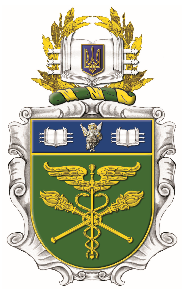 «Проблеми податкової політики України та напрями її вдосконалення в контексті зарубіжного досвіду»Матеріали студентської конференції 30 листопада 2018 рокуПроблеми податкової політики України та напрями її вдосконалення в контексті зарубіжного досвіду: Матеріали студентської конференції, 30 листопада 2018 р. – Одеса, ОТЕІ КНТЕУ, 2018. – с.88.Для студентів економічних спеціальностей, викладачів, аспірантів та працівників органів та інституцій фінансової системи України.Матеріали конференції публікуються в електронному вигляді на офіційному сайті ОТЕІ КНТЕУ.© Одеський торговельно-економічний інститут Київського національного торговельно-економічного університету, 2018 © Колектив авторів, 2018ЗМІСТБілінський П.В. группа ФК-6017. керівник  к.е.н, доцент Князькова В.Я.  Імміграція до Канади: податкові наслідки.	5Болясна А. А., група ФМ-0218,керівник  к.е.н., доцент СергієнкоЛ.К. Взаємозв’язок фінансового права і фінансової політики держави	9Брошкова В.М.,  Первелі  Д.С.,  група ФК-1115 , керівник, к.е.н. Борзенкова О.Д. Непряме оподаткування в Україні: проблеми та напрями вдосконалення	13Буруков В.В. група МО-0218. керівник  к.е.н, доцент Князькова В.Я..  Майбутнє аутсорсингу на ринку митних послуг	16Гайдаржи О.І. група ФК-6017. , керівник к.е.н., доцент Сергієнко Л.К. Місцеві податки і збори як складові податкової системи України. 	19Гайтанжі Т.О., група МФ-0218, керівник к.е.н., доцент Сергієнко Л.К. Фінансова політика як складова державного регулювання	21Гінкул А.О. група ФК-6017. керівник к.е.н, доцент Князькова В.Я.. Оподаткування в Швеції: позитивний досвід та  можливості його застосування в Україні.	25Гогу М.І., група ФК-1115, керівник, к.е.н., доцент Борзенкова О.Д. Роль податкових надходжень у формуванні доходної частини бюджету	28Затящук А.С., група ФК-1115, керівник к.е.н.,  Борзенкова О.Д. Проблеми стягнення та перспективи розвитку податку на прибуток підприємств в Україні	31Зотович Є.Р. група ФК-6017. керівник к.е.н, доцент Князькова В.Я.  Податкова реформа в Австралії: позитивний досвід.	35Карайван А. В., Шишман М.В.,  група ФК-1115, керівник,к.е.н., Борзенкова О. Д. Податкове навантаження в Україні	38Корчмар О.Д., група ФК-1115, Бааджи Ю.С., група ОА-2015, керівник к.е.н., Борзенкова О.Д. Проблеми податкового регулювання в Україні та шляхи їх вирішення	41Магурян Я.В. група ФК-6017. керівник к.е.н., доцент Князькова В.Я. Особливості податкової системи Франції: досвід для України	44Магурян Я.В. група ФК-6017, керівник: к.е.н., доцент Сергієнко Л.К. Місцеві бюджети як основа фінансового забезпечення розвитку регіонів України.	47Македонська М.В. група МФ-0218, керівник к.е.н., доцент Сергієнко Л.К. Бюджетна безпека як пріоритетний напрям розвитку бюджетної системи України.	50Маліновська І.А.,  Бабій К.С.,  група ФК-1115,  керівник, к.е.н. БорзенковаО.Д .Актуальні проблеми  та напрями реформування спрощеної системи оподаткування в Україні	53Матус К.С. група МФ-0218. керівник: к.е.н., доцент Сергієнко Л.К. Внутрішні та зовнішні загрози фінансової безпеки держави.	56Мокану Т.С. група МО-0218. керівник к.е.н, доцент Князькова В.Я..  Вплив податкової політики на економічне зростання держави.	60Пасісниченко А.П. група ФК-6017. керівник к.е.н, доцент Князькова В.Я..  Податкова система Америки як приклад для України.	63Подгорна А.С., група ФК-1115, керівник, к.е.н., Борзенкова О.Д. Проблема сьогодення: не сплата податків	66Попазов В. І. група МО-0218, керівник к.е.н, доцент Князькова В.Я.. Вплив податкової політики на розвиток діяльності малого бізнесу в Україні.	68Попазогло Г.П. група ФК-6017. керівник к.е.н, доцент Князькова В.Я.. Податкова система Канади як досвід для України.	72Руденко Т.С. група МО-0218. керівник к.е.н, доцент Князькова В.Я..  Проблемні аспекти податкової політики України.	75Савалюк І.О.,  Стоянова Т.М.,  група ФК-1115, керівник, к.е.н. БорзенковаО.Д.  Вплив оподаткування на економічну діяльність підприємств	78Узун О.І., група МФ-0218, керівник к.е.н., доцент Сергієнко Л.К. Боргова політика у системі державного регулювання	82Федоренко К.Д. група ФК-6017.  керівник к.е.н., доцент Князькова В.Я. Оподаткування в Швейцарії: позитивний досвід та  можливості його застосування в Україні.	85Білінський Петро Володимирович
Студент 4 курсу, група ФК-6017
Керівник к.е.н., доцент Князькова Валентина Яківна
доцент кафедри фінансів, банківської  справи  та  страхування ОТЕІ КНТЕУІММІГРАЦІЯ ДО КАНАДИ: ПОДАТКОВІ НАСЛІДКИІмміграція - це прибуття в державу (наприклад, в Україну) чи залишення в державі (наприклад, в Україні) у встановленому законом порядку іноземців та осіб без громадянства на постійне проживання або на довгострокове перебування. Причини імміграції різноманітні: політичні, економічні, релігійні, особисті (наприклад родинні) та інші.Осіб, які здійснюють імміграцію, називають іммігрантами.Виділяють два види імміграції: легальна імміграція та нелегальна імміграція. Легальна імміграція здійснюється законним шляхом і являє собою проходження на контрольно-пропускних пунктах прикордонно-митних формальностей, з проставлянням відмітки про перетин кордону. Нелегальна міграція здійснюється незаконним шляхом і являє собою нелегальний перетин державного кордону без проходження прикордонно-митних формальностей і без проставляння відмітки про перетин кордону.При цьому кожна держава встановлює квоту імміграції, що являє собою граничну кількість іноземців чи осіб без громадянства, яким передбачено надати дозвіл на імміграцію протягом календарного року.В свою чергу, дозвіл на імміграцію - це рішення, що надає іноземцям та особам без громадянства право на імміграцію [1].Варто відзначити, що в усіх країнах міграційні процеси впливають на бюджет країни. Відповідно, кожна країна регулює міграційну політику на свій розсуд.Окрім цього, державами передбачено надання статусу «постійного місця проживання» для певної категорії осіб поза квотою імміграції. Прикладом є возз’єднання сім’ї, що є правилом збереження сім’ї (дотримуються в Україні).Канадці є законослухняними громадянами, тому досить сумлінно платять всі належні податки. Щороку канадець зобов’язаний подавати декларацію про свої доходи. Якщо за рік людина заробила шість з половиною тисяч доларів, то такий дохід не оподатковується.Податки в Канаді, особливо останнім часом, значно зросли. Зараз максимальною ставкою оподаткування є 53 відсотки. Але в порівнянні з іншими країнами з розвиненою економікою і високим соціальним пакетом такий рівень оподаткування не є високим [2].Із загальної системи оподаткування можна виділити такі види податків: Прибутковий з фізичних осіб; Збір на продаж; На прибуток; На власність; Збір за акциз; На зарплату. Такі види зборів, як прибутковий, на власність, на спадок, який прирівнюється до податку на прибуток, сплачують фізичні особи. Всі інші види податків відносяться до комерційної та виробничої діяльності. В середньому прибутковий податок в Канаді становить близько 29 відсотків, але він може коливатися в залежності від провінції. Канадці намагаються зберігати всі чеки, особливо за покупки побутової техніки і меблів, так як це може підтвердити видаткову частину податкової декларації.Суми оподаткування:- зароблені кошти в межах 45,282 канадських доларів на рік обкладаються 15% податку;- від 45,282 до 90,563 канадських доларів передбачають сплату податку в розмірі 20,5%;- від 90,563 до 140,388 - 26% податку;- від 140,388 до 200,00 - 29%;- понад 200,00 канадських доларів доходу зменшаться на 33%.Канада - відносно безпечна країна до відвідування, і податки є одним з найважливіших факторів цього формування. Наприклад, в порівнянні з США, тут набагато рідше трапляються такі злочини, як вбивство, розбій і пограбування зі зломом.Проте, пограбування приватної власності і викрадення автомобілів тут досить часте явище. Так що якщо ви їдете в великий канадський місто на зразок Торонто або Монреаля, не нехтуйте своєю безпекою. Слідкуйте за гаманцем і цінними речами та обов’язково закривайте двері, коли йдете.У Західному Ванкувері, де будинок коштує в середньому $ 3 млн., кожна п’ята сім’я є малозабезпеченою. В крайньому разі на це вказують офіційні статистичні дані, пише vancouverok.Така дивовижна інформація була представлена ​​Енді Яном - співробітником Університету Фрайзер, який проаналізував свіжі дані Статистичного управління Канади.За результатами дослідження Яна, 18% сімей в Західному Ванкувері є малозабезпеченими, і це більше, ніж в Метро Ванкувера в цілому, де відсоток домашніх господарств з низьким доходом становить 16,5%.У деяких районах Західного Ванкувера, таких як Чартвелл і Емблсайд, цей показник ще вище: 25-33%.В ході аналізу Ян виявив, що за останні десять років кількість малозабезпечених сімей в Західному Ванкувері зросла на 37 відсотків, і це майже в два рази більше, ніж в Метро Ванкувера в цілому, і в десять разів більше, ніж в сусідніх районах, наприклад, в Північному Ванкувері [3, с.220].Але чи дійсно сім’ї, що живуть в будинках вартістю від трьох мільйонів доларів, знаходяться на межі бідності?Ян і інші аналітики вважають, що навряд чи.Справа в тому, що статистичні дані про доходи населення не відображають дійсне джерело доходів сімей. Це проявляється особливо наочно в разі заможних іммігрантів, які заробляють гроші поза країною.У будь-якому випадку, Канада надає можливість особам, які прожили на її території в легальному статусі (постійне місце проживання) більше трьох років, подавати документи на отримання канадського громадянства. Канадський паспорт дає можливість без візи відвідувати більшість розвинених країн світу. І більше половини країн менш розвинених. При цьому, в Канаді допускається наявність подвійного громадянства. Це дуже зручно в деяких випадках.Таким чином, сьогодні, Канада є одним з найпривабливіших місць на Землі для проживання людини. А неймовірна кількість природних ресурсів країни і її економічні перспективи, при досить невеликій кількості населення, припускають постійну зацікавленість уряду Канади (і урядів її окремих провінцій і територій) в залученні кваліфікованих фахівців до переїзду на постійне місце проживання в цю країну.СПИСОК ЛІТЕРАТУРИ:1. Служба дослідження аудиторської діяльності Канади. - [Електронний ресурс]. - Режим доступу: http://www.bakertilly.ua2. Міністерство Фінансів Канади. - [Електронний ресурс]. - Режим доступу: https://www.mof.gov.ae/lawsandpolitics3. Литвиненко Я.В. Податкова політика: Навч. посіб. - К.: МАУП,           2003. - 224 с: іл. - Бібліогр.: с. 219-221.Болясна Анастасія Андріївнастудентка 1 курсу, група ФМ-0218Керівник к.е.н., доцент Сергієнко  Людмила Костянтинівнадоцент кафедри фінансів,банківської справи та страхування ОТЕІ КНТЕУВЗАЄМОЗВ’ЯЗОК ФІНАНСОВОГО ПРАВА І ФІНАНСОВОЇ ПОЛІТИКИ ДЕРЖАВИФінансова політика — складова політики держави. Це сукупність заходів, які здійснює держава через фінансову систему, щодо організації та використання фінансових відносин з метою забезпечення зростання ВВП, підвищення добробуту всіх членів суспільства. Основні засади та напрями фінансової політики відображаються у :-фінансовому законодавстві;-системі форм і методів мобілізації фінансових ресурсів;-перерозподілі фінансових ресурсів між окремими верствами населення, галузями, регіонами;-структурі доходів та видатків бюджетів.Від часу і характеру заходів, існують такі види фінансової політики :Фінансова стратегія  - основні напрями використання фінансів на тривалу перспективу (розвиток фінансового ринку, інвестиційний клімат, нарощування національного капіталу). Фінансова тактика — вирішення завдань окремого стану розвитку країни (удосконалення системи оплати праці, територіальний розподіл фінансових ресурсів через бюджетну систему України, вдосконалення системи пенсійного забезпечення тощо).Головне завдання фінансової політики — забезпечення реалізації тієї чи іншої державної програми необхідними фінансовими ресурсами. [6]Фінансова політика є вагомим інструментом забезпечення соціально-економічного розвитку України. Сьогодні бюджетна, податкова, грошова, кредитна й валютна політики, що в сукупності формують державну фінансову політику, проводяться в умовах нестабільного й суперечливого законодавства та вузьковідомчого підходу до їх реалізації. В Україні практично жоден державний орган постійно не координує фінансову політику в цілому. За таких обставин досягти поставлених цілей як щодо економічного розвитку, так і в соціальній сфері досить складно. Для покращення ситуації в Україні потрібно запровадити заходи щодо оздоровлення фінансової ситуації в Україні, зокрема фінансів базової ланки економіки – фінансів підприємств та організацій, ефективного стимулювання ділової активності та підприємництва, продукуючого процесу, які можуть дати позитивні результати та зупинити негативні процеси в економіці: падіння рівня виробництва, знецінення грошей, дефіцит держбюджету та забезпечити передумови для подальшого економічного зростання. [2]Головними проблемами фінансової політики є проблеми забезпечення динаміки зростання, конкурентоспроможності економіки України, утвердження оновленої моделі фінансового розвитку. Саме такий шлях дозволить Україні зберегти і найефективніше використовувати наявний науково-технічний потенціал для здійснення структурних змін та зайняти належне місце у світовому просторі. Поглиблення курсу ринкових реформ на інноваційних засадах та їх прискорення, радикалізація системних перетворень можуть забезпечити прогресивний розвиток держави. Ефективне функціонування фінансової системи держави залежить від налагодженості фінансових відносин у суспільстві, а також від дієвості фінансового механізму, за допомогою якого реалізується фінансова політика держави [1].Забезпечення цілеспрямованого функціонування фінансового механізму і відповідно реалізації фінансової політики здійснюється за допомогою норм фінансового права.Фінансова діяльність держави як діяльність уповноважених органів щодо утворення, розподілу і використання централізованих і децентралізованих фондів грошових коштів потребує врегулювання прав, обов'язків та відповідальності суб'єктів, які беруть участь у такій діяльності. У цьому і полягає основне призначення фінансового права: за допомогою його норм формується правове поле для здійснення фінансової діяльності та реалізації фінансової політики.     Фінансове право — самостійна галузь публічного права, яка містить сукупність юридичних норм, що регулюють суспільні відносини, котрі виникають у процесі створення, розподілу і використання фондів фінансових ресурсів державних органів місцевого самоврядування, необхідних для реалізації їхніх завдань та функцій.[6]Врегульовуючи ці відносини, норми фінансового права закріплюють права та обов’язки державних органів, органів місцевого самоврядування, підприємств, установ та громадян.[3]Під системою фінансового права розуміють об’єднання  і розміщення фінансово-правових норм у певному взаємозв’язку  і послідовності. Отже, це сукупність, взаємозв’язок і взаємодія всіх фінансово-правових інститутів.Джерелами фінансового права є Конституція України, в якій закріплено основи правової організації фінансової діяльності держави, склад її суб’єктів. Найбільша увага належить бюджетній діяльності, оскільки бюджет — центральна ланка фінансової системи.Зовнішня форма фінансового права — фінансове законодавство , що охоплює усі сфери і ланки фінансової системи України. Фінансові закони можуть мати характер прямої дії або доповнюватися інструкціями. В Україні пряму дію мають переважна більшість законів. [4]Фінансова політика як підсистема науки фінансового права є об’єктом конфлікту у законотворчому процесі, оскільки парламентські  фракції та уряд можуть мати різну мету, керуватися різними принципами та інтересами, цінностями й цілями при впровадженні певних рішень і реалізації повноважень. Не менш важливим залишається проведення інституційної реформи шляхом удосконалення фінансової системи; поліпшення структури органів державної влади та місцевого самоврядування з метою недопущення дублювання функцій і забезпечення економії коштів на утримання апарату управління; розроблення порядку проведення оцінки ефективності органів фінансового контролю.Не зважаючи на заходи, що вживаються з метою подолання кризових явищ у фінансовій сфері, відсутність узгодженої фінансової політики та єдиних підходів до термінології у фінансовому праві, негативно впливає на реалізацію конституційних прав і свобод людини та громадянина, проведення соціальних перетворень та економічний розвиток, викликає недовіру до фінансового сектора, створює негативний імідж держави на міжнародній арені. А тому продовження наукових пошуків удосконалення фінансової сфери і фінансового права з метою покращення правового регулювання фінансової політики є виправданим. [5]СПИСОК ЛІТЕРАТУРИ:Базюк В. Р., Лагдан А. В. «Фінансова політика України: сутність та проблеми розвитку» 18.04.2018 року. . - Режим доступу:  http://ukrlogos.in.ua/documents/18_04_2018_169.pdfМалишко В.В., Пучко А.О. «Фінансова політика України на сучасному етапі» /ТРАЕКТОРИЯ НАУКИ Международный электронный научный журнал. 2017. Т.3, №1. -Режим доступу: https://pathofscience.org/index.php/ps/article/download/290/334Нагребельний В. П. Фінансове право України. Загальна частина : навч. посіб. / В. П. Нагребельний, В. Д. Чернадчук, В. В. Сухонос ; за заг. ред. члена-кор. АПрН України В.П. Нагребельного. – Суми : Університетська книга, 2004. - Режим доступу: http://essuir.sumdu.edu.ua/handle/123456789/50305Стойко О.Я., Дема Д.І. /Фінанси: навч. посіб. / О.Я. Стойко, Д.І. Дема; за ред. О.Я. Стойка. – 2-ге видання, стереотипне. – К.: Алерта, 2017. - Режим доступу:  https://pidruchniki.com/1029022864431/finansi/finansiТрофімова Л.В. «Фінансове право як основа фінансової політики», 26.09.2012 р. - Режим доступу: http://kul.kiev.ua/images/chasop/2012_3/143.pdfЮрій С.І., Федосов В.М.  . /Фінанси: Підручник / - К.: Знання, Ф59, 2008. - Режим доступу: https://pidruchniki.com/19991130/finansi/finansiБрошкова Валентина Михайлівна,студентка 4 курсу, група ФК-1115Первелі  Діана Сергіївна, студентка 4 курсу,група ФК-1115Керівник, к.е.н., доцент Борзенкова Ольга Дмитрівнадоцент кафедри фінансів, банківської справи та страхування ОТЕІ КНТЕУНЕПРЯМЕ ОПОДАТКУВАННЯ В УКРАЇНІ: ПРОБЛЕМИ ТА НАПРЯМИ ВДОСКОНАЛЕННЯУ податковій системі України чільне місце посідають непрямі податки, які є не лише головним джерелом наповнення державного бюджету, але й ефективним інструментом впливу на суспільне виробництво. Вони встановлюються до цін товарів та послуг і сплачуються за рахунок цінової надбавки. На сьогодні непрямі податки (податок на додану вартість, акцизний податок та мито), є ефективним інструментом впливу на суспільне виробництво.  Оскільки ухилення від сплати податків є відповіддю суспільства на неефективну податкову систему.	
       Податок на додану вартість має багато недоліків, які залишаються невирішеними. Тобто, це високий рівень ставки податку, вона не стимулює, а навпаки, стримує економічну активність економіки. В Україні ставка ПДВ – 20% (7% - на ліки); наявність великої кількості пільг із ПДВ, призначення яких є непрозорим, а процес контролю – складним; ведення податкового та бухгалтерського обліку на підприємствах; в мінімізації сплати податків підприємства використовують незаконні дії, і це спричиняє до ухилення від сплати податків [1]. 	Усі розглянуті проблеми свідчать про те, що механізм стягнення ПДВ є досі недосконалим і потребує подальшого його реформування з урахуванням досвіду країн ЄС. Для цього необхідно здійснити такі кроки: подальше вдосконалення законодавства у сфері ПДВ та остаточна його адаптація до вимог ЄС. Цей напрям трансформації вітчизняної системи ПДВ повинен стати вирішальним і охоплювати діяльність влади на усунення неякісних властивостей чинного законодавства, забезпечивши стабільність правового поля та його систематизацію в єдиному законодавчому акті [2]; ліквідація неефективних пільг із ПДВ. Полягає у зниженні ставки ПДВ з одночасною ліквідацією більшості пільг. Це спростовує процедуру адміністрування податку і відновлює принцип його справедливості; забезпечення своєчасного відшкодування ПДВ і створення умов для недопущення нових боргів. Створення Урядом спеціального фонду, кошти якого враховувались би під час складання бюджету.	
       Реалізація запропонованих заходів під час податкової реформи, звісно, призведе до зниження надходжень ПДВ до бюджету в перші роки її здійснення, але компенсуючим фактором стане легалізація товарних потоків, збільшення обсягів споживання, що в підсумку розширить базу оподаткування [3].
       Також в Україні порушується регулююча роль оподаткування акцизним податком, оскільки підвищене оподаткування окремих видів товарів призвело до зростання тіньового обороту, ухилення від оподаткування, появ великої кількості неякісної продукції. Наявність усіх розглянутих проблем акцизного податку в Україні зумовлює об’єктивну необхідність його реформування. Основними напрямами вдосконалення акцизного оподаткування в Україні є: поширення щорічної індексації ставок акцизного податку і рівня мінімального податкового зобов’язання щодо спати податку до бюджету на всі підакцизні товари; підвищення рівня адаптації вітчизняного законодавства у сфері акцизного податку до законодавства ЄС, зокрема забезпечення виконання угод ГАТТ/СОТ щодо єдиних підходів в оподаткуванні ввезених і вироблених в Україні підакцизних товарів; посилення (у перспективі) екологічної спрямованості акцизного оподаткування відповідно до ЄС за рахунок уведення акцизного податку на транспортні засоби із розрахунку обсягу використаного ними палива.Також, на сьогодні залишається низка суттєвих проблем щодо митного оподаткування, зокрема: встановлення специфічних та комбінованих ставок ввізного мита без урахування специфіки поставок; наявність значної кількості пільг зі сплати ввізного мита; значна диференціація у розмірах ставок ввізного мита на однорідні товари. Вдосконалення непрямого оподаткування є митне регулювання, напрямами вдосконалення якого є: захист українських виробників від негативного впливу імпортованої продукції внаслідок застосування різних видів мита та покращення роботи митних органів; встановлення межі митної вартості для нарахування митних платежів з окремих видів товарів; наближення митного законодавства України відповідно до вимог СОТ з урахуванням економічних інтересів держави [1].  Отже, впровадження всіх зазначених заходів у сферу непрямого оподаткування дасть змогу наблизитись до моделі, яка б забезпечила поєднання фіскальної ефективності з одночасним забезпеченням належного регулюючого впливу на соціально-економічні явища.   СПИСОК ЛІТЕРАТУРИ1.  Бандурка О.М. Податкове право: [науково-практичний посібник] / О.М. Бандурка, В.Д. Понікаров. – К.: Центр учбової літератури, 2014. – 312 с.2. Податковий кодекс України від 02.12.2010 р. № 2755-VI [Електронний ресурс]. – Режим доступу: http://zakon1.rada. gov.ua/cgi-bin/laws/main.cgi. – 01.10.2013.3. Пільги – ахіллесова п’ята ПДВ? // Економічна прав- да [Електронний ресурс]. – Режим доступу: http://www. epravda.com.ua.
Буруков В’ячеслав Віталійович,Студент 1 курсу, група МО-0218Керівник к.е.н., доцент Князькова Валентина Яківна доцент кафедри фінансів, банківської справи та страхування ОТЕІ КНТУМАЙБУТНЄ АУТСОРСИНГУ НА РИНКУ МИТНИХ ПОСЛУГУ сьогоднішніх умовах господарювання вітчизняні компанії стикаються з безпрецедентним підсиленням конкуренції. Виживають та досягають успіх ті підприємства, які ведуть свій бізнес найбільш ефективними методами. Отже, актуальним для підприємств стає питання щодо оптимізації витрат на постачання, ефективне управління ланцюгами поставок, налагодження довготривалої співпраці з партнерами по бізнесу тощо. Одним із найбільш успішних методів, у процесі використання якого підприємства отримують конкурентні переваги за рахунок зниження витрат, раціоналізації виробничої та управлінської діяльності, сфокусованої на інноваціях, є аутсорсинг.Його застосування дозволяє підприємствам, які у ході своєї діяльності беруть участь у ланцюгу поставок, передати відповідальність за виконання власних завдань на зовнішнього посередника послуг. У такому випадку підприємство може уникнути кількість непередбачених витрат, а зовнішній посередник послуг може виконати послуги ефективніше, швидше та з мінімальними витратами. Аутсорсинг має свої переваги і недоліки, які представлені відповідно в таблиці 1  [2, с.179-180]. Поступово в Україні розвивається і митний аутсорсинг. В свою чергу митний аутсорсинг - це послуги митного посередника, митно-брокерські послуги, оформлення сертифікації, дозволів тощо [1, с.137].Відповідно до національного митного законодавства до суб’єктів, що надають посередницькі послуги в галузі митної справи належать: митні брокери, митні перевізники, склади тимчасового зберігання, митні ліцензійні склади, вантажні митні комплекси, автотермінали, магазини безмитної торгівлі [4].						Таблиця 1	Преваги та недоліки аутсорсингуПосередники, що функціонують у галузі митної справи, виступають ланкою між митними органами та суб’єктами зовнішньоекономічної діяльності.Тому необхідною умовою розвитку митного аутсорсингу є забезпечення належного правового регулювання та організації діяльності суб’єктів зовнішньоекономічної діяльності, посередницьких структур, які є безпосередніми учасниками митних правовідносин [3,с. 210].Для суб’єктів господарювання - учасників ЗЕД використання послуг митного аутсорсингу має певний комплекс переваг. Ці переваги полягають  в наступному:організації і проведенні переговорів з виробникамипідготовці комерційно вигідних договорів, за рахунок яких спрощуються і прискорююся процедури проходження митного контролю і перевірки митними органами необхідних документів;доставці товару на склад, що скорочує витрати на доставку та зменшує термінів транспортування вантажу, забезпечуючи зберігання товару на власних складах;в точності дотримання термінів доставки товару з будь -якої точки світу.Але, аналізуючи роль суб’єктів посередницької діяльності в галузі митної справи в процесі переміщення товарів, предметів, транспортних засобів, а також для самої митної діяльності важливо звернути увагу на проблемні аспекти регулювання та здійснення цієї діяльності, які полягають у наступному:по-перше, відсутність прозорого правового поля для діяльності посередників в галузі митної справи;по-друге, зростання кількості правопорушень скоєних митними посередниками;по-третє, зловживання митних посередників на ринку митних послуг (завищення цін на митні послуги, низька якість послуг); [2, с.165].Недооцінка значення та ролі посередників в галузі митної справи, а також прозорого правового регулювання та організації їх діяльності для процесу проходження митних формальностей призводить до невизначеності на ринку митних послуг та зловживань з боку працівників митних органів щодо суб’єктів посередницької діяльності в галузі митної справи.Отже, переваги застосування аутсорсингу на ринку митних послуг є очевидними, а саме у зменшені часу на проходження митного контролю, створюють більш ефективні умови для оформлення, зберігання імпортованого і експортованого вантажу, а також є досить дієвим інструментом у підвищенні рентабельності та конкурентоздатності підприємства.СПИСОК ЛІТЕРАТУРИ:Білоус О. Г. Глобальний конкурентний аутсорсинг: монографія /Г. Білоус, О. В. Гаврилюк. - Київ : КНЕУ, 2014. - 349 с.Поповиченко    І.В.    Аутсорсинг       як       інструмент підвищення конкурентоспроможності   підприємства  в  сучасних   економічних   умовах /   І. В. Поповиченко, Є. Г. Дубинська // Науковий вісник Ужгородського університету. Економіка. - 2010. - Вип. 31. - С. 177-181.Бондаренко І. О. Організаційно-правовізасади надання митних послуг:дис.кандидата юрид. наук: спец. 12.00.07 / Бондаренко Ірина Олександрівна. - Ірпінь, 2006. - 212 с.Сіняєва І.М., Земляк С.В., Сіняєв В.В. – Маркетинг в комерції. URL: http://stud.com.ua/3789/marketmg/prmtsip_motivatsiyiГайдаржи Олександра Ігорівна, студентка 4 курсу, група ФК-6017 Керівник к.е.н., доцент Сергієнко Людмила Костянтинівна доцент кафедри фінансів, банківської справи та страхування ОТЕІ КНТЕУМІСЦЕВІ ПОДАТКИ І ЗБОРИ ЯК СКЛАДОВІ ПОДАТКОВОЇ СИСТЕМИ УКРАЇНИОсновним завданням місцевого оподаткування є забезпечення фінансової самодостатності органів місцевого самоврядування, система місцевого оподаткування має відповідати не лише інтересам органів місцевого самоврядування, але й інтересам населення територіальної громади.Місцеві податки та збори – це обов’язкові платежі, суми яких згідно із законодавством України встановлюються органом місцевого самоврядування на території відповідної адміністративно-територіальної одиниці (села, селища, міста чи об’єднання сіл) та які зараховуються до її місцевого бюджету [1].Таким чином, під поняттям місцевих податків та зборів слід розуміти обов’язкові платежі, які справляються на певній чітко визначеній адміністративно-територіальній одиниці та сплачується до місцевих бюджетів для виконання останніми покладених на них функцій.Безперечно, місцеві податки та збори є регулятором перерозподілу ВВП у країні, вони впливають як на економічні та соціальні процеси в регіонах, так і на рівень фінансового забезпечення місцевого самоврядування Фіскальна роль місцевих податків та зборів полягає у формуванні фінансових ресурсів органів місцевого самоврядування.У статті 10 Податкового кодексу України визначено такі види місцевих податків та зборів: податок на майно; єдиний податок; збір за місця для паркування транспортних засобів; туристичний збір. [2].Раніше ж перелік та порядок обчислення і сплати місцевих податків і зборів в Україні було визначено Декретом Кабінету Міністрів від                      20 травня 1993 року «Про місцеві податки і збори». Було встановлено 17 видів платежів у місцеві бюджети, але  кількість місцевих податків та зборів була значно зменшена через те, що по багатьох з них були відсутні об’єкти оподаткування. Однією з причин зменшення переліку місцевих податків та зборів було також і те, що вони не дали того ефекту, якого від них очікували.Установлення і скасування податків та зборів, а також пільг їх платникам здійснюються відповідно до Податкового кодексу сільськими, селищними, міськими радами та радами об’єднаних територіальних громад, що створені згідно із законом та перспективним планом формування територій громад у межах їх повноважень, визначених Конституцією України та законами України Встановлення місцевих податків та зборів, не передбачених Податковим кодексом, забороняється.Місцеві податки і збори повинні становити основою бюджетів територіальних громад міст, селищ, сіл та їх  об’єднань і направлятися  на  підтримку  та  розвиток,  перш  за  все,  соціальної  інфраструктури [3].   У  той  же  час  діяльність суб’єктів господарювання має базуватись на принципах соціальної відповідальності підприємств, здійснювати позитивний вплив на довкілля і поліпшення життя людей. Лише за умов збалансованості інтересів підприємств, влади і суспільства можна досягти високого соціально-економічного рівня розвитку регіону.СПИСОК ЛІТЕРАТУРИ:Лопушинський І.П. Місцеві податки і збори: стан та перспективи зростання. - [Електронний ресурс]: - Режим доступу: http://archive. nbuv.gov.ua/portal/Chem_ Biol/Tavnv/2009_63_2/63_2_25.pdfПодатковий кодекс України від 02.12.2010 р.  № 2755-VI // [Електронний ресурс]. - Режим доступу: http://zakon2.rada.gov.ua/laws/show/ 2755-17Розвиток бюджетної децентралізації в Україні: наукова доповідь / за ред. І. Луніної ; НАН України, ДУ «Ін.-т екон. та прогнозув. НАН України». – К., 2016. – 70 сГайтанжі Тетяна Олегівнастудентка 5 курсу, гр. МФ-0218Керівник к.е.н., доцент Сергієнко Людмила Констянтинівнадоцент кафедри фінансів, банківської справи та страхування ОТЕІ КНТЕУФІНАНСОВА ПОЛІТИКА ЯК СКЛАДОВА ДЕРЖАВНОГО РЕГУЛЮВАННЯЗа умов економічної нестабільності зростає значення державної фінансової політики як основи для відновлення економічного зростання та розвитку галузей суспільного виробництва. Комплексний підхід до формування системи державного фінансового регулювання економічного розвитку передбачає посилення взаємоузгодженості використання інструментів податкового, бюджетного, монетарного регулювання, підвищення дієвості заходів відповідних державних фінансових інститутів, які відповідають за формування та реалізацію економічної політики. Важливим є удосконалення методологічних засад фінансової політики, підвищення рівня її ефективності в процесі регулювання відповідно до економічної циклічності, посилення дієвості механізмів підтримки конкурентоспроможності вітчизняної економіки. [1]Економічну сутність фінансової політики можна представити як інструмент економічного розвитку країни, що полягає у використанні сукупності економічних відносин у сфері формування, дієвого розподілу та перерозподілу валового внутрішнього продукту і національного доходу між її окремими ланками, які визначаються відповідною структурою системи фінансових інституцій та їх взаємозв’язків з метою створення належних умов для збалансованого економічного зростання. В умовах економічних перетворень важливим є посилення ролі держави в регулюванні соціально-економічних процесів, покращання якісного рівня управління бюджетно-податковою та грошово-кредитною системою з підвищенням дієвості їх координації. Разом з тим, фінансова політика країни стала більш залежною від зовнішньоекономічних факторів, що зумовлює подальшу необхідність удосконалення фінансової системи. Формування фінансової політики країни, у тому числі в частині регулювання бюджетних доходів та видатків, міжбюджетних відносин, дефіциту бюджету, державного боргу, грошової маси, валютного курсу, платіжного балансу відбувається з урахуванням сукупності зовнішніх чинників, що спрямовано на підвищення рівня інвестиційної привабливості країни для міжнародного капіталу, конкурентоспроможності вітчизняних товарів на світових ринках. Доцільним є реалізація виваженого фінансового регулювання враховуючи тенденції економічного зростання, показника питомої ваги державного боргу в валовому внутрішньому продукті та боргового навантаження на бюджет.Фінансова політика у сфері формування доходної частини бюджету є адаптивним механізмом суспільного розвитку та відповідно трансформується з урахуванням структурних змін державного управління та тенденцій соціально-економічних перетворень. Податкова політика, у достатній мірі, впливає на обсяги та структуру доходної частини зведеного бюджету і відображає ступінь розвитку економічних процесів. Варто зазначити, що податкова політика спрямована на забезпечення достатнього рівня доходів бюджету шляхом встановлення оптимального показника оподаткування та стимулювання економічного зростання. У процесі розробки та реалізації податкової політики важливим та необхідним є врахування та взаємоузгодження цілей, завдань бюджетної політики, що позитивно впливатиме на економічний розвиток суспільства. Рівень валового внутрішнього продукту країни, що перерозподіляється через податкову систему залежить від кількості та ступеню пріоритетності завдань, функцій держави, особливостей моделі економічного розвитку та соціальної політики. Фінансова політика є дієвим інструментом впливу на соціальноекономічні процеси. Вагомими завданнями у процесі розробки та реалізації фінансової політики є удосконалення системи державних фінансів, посилення ефективності регулятивної функції бюджетноподаткових, монетарних механізмів, здійснення структурних змін в економіці, спрямованих на підвищення темпів економічного зростання країни. Система фінансово-економічних інститутів є результатом розвитку та постійного вдосконалення відповідних взаємовідносин у процесі формування, регулювання та використання національного доходу з метою задоволення потреб суспільства. Результативність економічних перетворень, значною мірою, залежить від стійкості фінансової системи країни, дієвості впливу фінансових інструментів на економічний розвиток країни. Фінансова політика як вагомий економічний інститут має відігравати провідну роль в визначенні цілей, завдань структурних перетворень бюджетноподаткової, грошово-кредитної системи з урахуванням циклічної динаміки економічного розвитку.[3]Основні напрями державного фінансового регулювання економіки на середньострокову перспективу є складовою реалізації стратегічних цілей соціально-економічного розвитку країни. Пріоритетними заходами грошово-кредитного регулювання є розвиток механізму рефінансування банків, сприяння збалансуванню валютного ринку задля активізації процесів кредитування реального сектору економіки, створення відповідних стимулів для економічного зростання. Бюджетно-податкове регулювання має бути спрямованим на посилення ефективності видаткової частини бюджету, розвитку інституційних секторів економіки, підвищення рівня фінансової стійкості системи державних фінансів. Важливим є створення належних інституційних умов для формування ефективної фінансової системи, оптимізації механізму державного фінансового регулювання соціально-економічного розвитку країни. На сучасному етапі розвитку постає необхідність подальшого вдосконалення фінансової політики, яка б забезпечувала сприятливі умови для відновлення динаміки стійкого економічного зростання, розвитку внутрішнього ринку товарів та послуг, оптимізації механізму формування та розподілу та валового внутрішнього продукту між галузями економіки та населенням. В процесі реалізації виваженої бюджетно-податкової, грошовокредитної політики, органи фінансового регулювання мають більш поглиблено враховувати інституційний підхід щодо формування архітектоніки фінансової системи, з огляду на структурні особливості економіки та пріоритети суспільного розвитку. [2]СПИСОК ЛІТЕРАТУРИ: 1. Державне фінансове регулювання економічних перетворень: монографія / І.Я. Чугунов, А.В. Павелко, Т.В. Канєва та ін.; за заг. ред. А.А.Мазаракі. К.: Київ. нац. торг.-екон. ун-т, 2015. 376 с. 2. Максюта А.А.,Чугунов І.Я. Бюджетна складова суспільного розвитку // Вісник КНТЕУ. 2012. № 3. С. 45–54. 3. Чугунов І.Я., Пасічний М.Д. Фінансова політика України в умовах глобалізації економіки // Вісник КНТЕУ. 2016. № 5. С. 5–18.Гінкул Анастасія ОлегівнаСтудентка 4 курсу, група ФК-6017Керівник к.е.н., доцент Князькова Валентина Яківнадоцент кафедри фінансів, банківської справи та страхування ОТЕІ КНТЕУОПОДАТКУВАННЯ В ШВЕЦІЇ: ПОЗИТИВНИЙ ДОСВІД ТА  МОЖЛИВОСТІ ЙОГО ЗАСТОСУВАННЯ В УКРАЇНІ Швеція є країною з високим рівнем розвитку економіки і соціального забезпечення. З політичного устрою Швеція являє собою конституційну монархію. Номінальною главою держави є король, фактично країною керує прем’єр-міністр, обраний парламентом Швеції. З 1995 р. Швеція входить в Євросоюз, але не вступила в зону євро, тому валютою країни залишається шведська крона (SEK).Податки в Швеції дуже високі. Зазвичай людина, яка працює та отримує гідну зарплату, близько 30% віддає державі у вигляді податків. При цьому роботодавець платить ще близько 25% на місяць за кожного найнятого працівника. Якщо людина має приватне підприємство, то платить усю суму, тобто більше 50%, а саме 52-56%.У країні існує прогресивна шкала оподаткування. Наприклад, при заробітку до 100 тисяч крон на рік, це близько 11 тисяч євро, громадянин заплатить 13% державі, при заробітку до 300 тисяч крон на рік, близько 33 тисяч євро – податок становить 23%. А якщо його зарплата становить до 500 тисяч крон річних, або          55 тисяч євро відповідно – то податок уже 29%.  Якщо заробітна плата ще вища, то громадянин платитиме всі 50%. Тому деякі шведи з високими зарплатами віддають перевагу можливості не отримувати «грошима», але брати більшу кількість вихідних [1].У Швеції існує також податок на нерухомість у розмірі 0,7% від вартості житла на рік. Але житло, отримане в спадщину, таким податком не обкладається. Ринок оренди житла у Швеції дуже відрізняється від українського.Приватні особи, як правило, не мають права здавати своє житло в оренду.  Є державні організації та деяка кількість приватних фірм, які мають у власності багатоквартирні будинки та здають квартири в оренду. Система обслуговування багатоквартирних будинків нагадує радянський ЖЕК – туди звертаються, коли щось ламається, коли тече кран; ці організації доглядають двір та роблять плановий ремонт.Ринок вторинного житла контролює держава, яка не дозволяє здавати його заради отримання прибутку. Але може трапитися, що наймач житла змушений залишити свою квартиру на рік або максимум на два – наприклад, він їде працювати в іншу країну, тоді він може спробувати здати її на короткий термін.Такі контракти мають бути схвалені власником житла – тобто, або державною організацією, або приватною фірмою. Навіть якщо йдеться про придбану у власність квартиру, то власник не може так просто здати її заради отримання прибутку: контракт та суму оренди має він має узгодити з «Радою будинку», до якої входять усі власники квартир будинку. У Швеції існує податок на володіння автомобільним транспортом, і його розмір залежить від декількох факторів: розмір машини та шкідливість вихлопів. Нові, більш «екологічні» автівки, які працюють на альтернативному паливі, звільнені від податків на декілька років. У Швеції існує система повернення податків. Наприклад, за показником заробітної плати найманий працівник має платити 30% податків, і ці відсотки щомісячно отримуються з його заробітної плати. Але за результатами року, якщо були додаткові премії, річний дохід може бути суттєво більшим, і підлягати іншому відсотку оподаткування. Тоді податкове агентство надсилає працівнику номер рахунку та запрошує його доплатити відсотки [2].Але може бути й протилежна ситуація. Наприклад, працівник платить 30% податків, але за результатами року він багато хворів, і його реальний дохід був менший за той, який оподатковується в 30%. Тоді податкова надішле працівникові листа із проханням указати номер рахунку, куди повернути гроші.Інший випадок, коли податкова може повертати громадянину його             податки – це високі витрати на транспорт: якщо працівник витрачає більше           10 тисяч крон, трохи більше 1тисячі євро на рік на транспорт, тоді податкова поверне йому частину його податків, щоб сумарні витрати на транспорт на перевищували 10 тисяч крон на рік. Те саме стосується кредитів: податкова має всю інформацію про клієнта – щорічно частина відсотків за наявними кредитами повертається через механізм повернення податків.Система податкової звітності у Швеції надзвичайно прозора. Шведська податкова – загалом дуже приємна організація, орієнтована на надання послуг. До них можна прийти з будь-яким запитанням стосовно податків або щодо заповнення декларації.Втім, у Швеції також існують способи ухилятися від податків.  Основний спосіб уходу від податків для підприємців – це відсутність прибутку, тобто гроші мають бути кудись списані, і цьому має бути логічне пояснення. Можна додати, що податкове агентство шведи сприймають як дуже «доброзичливу» організацію, яка допомагає населенню та юридичним особам. Наприклад, усі випадки, де має місце сумнів, податкова традиційно тлумачить на користь фізичної або юридичної особи, а не держави. Водночас, якщо має місце зумисне грубе порушення, то за нього можуть суворо покарати.Отже, позитивний податковий досвід Швеції може бути дуже корисним для України, особливо в сфері боротьби з податковими правопорушеннями, незначна кількість яких досягається завдяки жорстким штрафним санкціям та високій податковій свідомості платників.СПИСОК ЛІТЕРАТУРИ:Інформаційне агентство Мігранти. - [Електронний ресурс]. – Режим доступу: https://migranty.com/news/706Офіційний сайт Державної фіскальної служби  України. - [Електронний ресурс]. - Режим доступу: http://sfs.gov.ua/arhiv/modernizatsiya-dps-ukraini/arkchiv/mijnarodniy-dosvid-rozvitk/dosvid-modernizachii-krain-svity/shvetsiaГогу Марія Ігорівна,студентка 4 курсу, група ФК-1115Керівник, к.е.н., доцент Борзенкова Ольга Дмитрівнадоцент кафедри фінансів, банківської справи та страхуваня ОТЕІ КНТЕУРОЛЬ ПОДАТКОВИХ НАДХОДЖЕНЬ У ФОРМУВАННІ ДОХОДНОЇ ЧАСТИНИ БЮДЖЕТУЗначну роль у формуванні дохідної частини бюджету України належить податкам, які займають майже 79 % всіх надходжень. Вони є необхідною умовою виконання функцій і завдань, що покладені як на органи державної влади, так і на органи місцевого самоврядування. За рахунок видатків бюджету фінансуються програми освіти, охорони здоров’я та соціальної сфери. Основним джерелом поповнення  яких виступають податкові надходження, які включають в себе загальнодержавні та місцеві податки і збори.Державний бюджет України є показником рівня економічного розвитку країни, завдяки правильному здійсненню бюджетного процесу забезпечується економічна та соціальна стабільність держави, а також зростає життєвий рівень населення. Органи державної виконавчої влади здійснюють державне регулювання, стимулювання економіки, фінансуються соціальні напрями. Податки є основним джерелом наповнення Державного бюджету України, виконуючи функції економічну та фіскальну.Згідно Бюджетного Кодексу України [1], податковими надходженнями визнаються встановлені законами України про оподаткування загальнодержавні податки і збори (обов’язкові платежі) та місцеві податки і збори (обов’язкові платежі).Відповідно до класифікації податкові надходження поділяються на прямі і непрямі. В основу якої покладено передусім вид об’єкта оподаткування та характер взаємовідносин між платниками податків і державними фіскальними органами. Прямі податки встановлюються безпосередньо щодо платників і сплачуються за рахунок їх доходів і майна. Розмір яких обумовлюється майновим станом платників. До прямих податків належать: податок на прибуток підприємств; податок з доходів фізичних осіб (ПДФО); рентна плата; податок на майно тощо. Непрямі податки встановлюються в цінах товарів і послуг, розмір яких для окремого платника визначається величиною споживання і не залежить від його доходів [2]. До них належить: податок на додану вартість (ПДВ), акцизний податок і мито.Найбільшу питому  вагу в загальній сумі надходжень до державного бюджету  у 2017 році складають надходження з податку на додану вартість із ввезених на територію України товарів (250 530,2 млн. грн або 31,58 %); податку на доходи фізичних осіб (75 033,4 млн. грн або 9,46 %); податку на прибуток підприємств (66 911,9 млн. грн або 8,44 %) [3].У формуванні дохідної частини бюджету найбільша частка належить непрямим податкам, а саме: податку на додану вартість, акцизному податку та миту, це є негативним явищем, адже в умовах кризового стану країни, спричиняє посиленню фіскальної функції податків, що в свою чергу веде до зростання податкового навантаження на споживання.Основними факторами впливу на обсяг податкових надходжень є макроекономічні чинники, які зазнають змін кожного року, до них належить: розмір ВВП, законодавчо-нормативна база, структура платіжного балансу. На обсяг надходжень також мають вплив мікроекономічні чинники: вибір підприємством свого виду оподаткування, наявність податкових пільг; розмір прибутку та валового доходу, що отримує підприємство, витрати на оплату праці тощо.Основними недоліками сучасної податкової системи України є: недосконалість і нестабільність законодавства; витрати на адміністрування податкової системи є незначними; податки виступають не інструментом підвищення конкурентоспроможності країни, а  має виключно фіскальний характер, регулююча функція не зорієнтована на сталий розвиток та підвищення конкурентоспроможності податкової системи країни; відтік капіталів закордон, подвійне оподаткування, а також ухилення від сплати податків. Все це веде до погіршення.Для усунення недоліків, з 01.01.2017 набув чинності закон щодо покращення інвестиційного клімату в Україні [4], згідно якого передбачається: ліквідація податкової міліції та створення нового органу — Фінансової поліції, діяльність якого регламентуватиметься окремим Законом; адміністрування всіх баз даних Мінфіном або держпідприємством при Мінфіні; запровадження повноцінного електронного кабінету платника податків; ведення відкритого реєстру заяв про розстрочення та відстрочення грошових зобов’язань або податкового боргу на сайті Державної фіскальної служби.Отже, податки займають головну роль у забезпеченні виконання державою своїх функції. Вони є основною бюджетоутворюючою ланкою, їм належить близько 80% надходжень. Проте існує ряд недоліків, що заважають ефективному розвитку держави. На нашу думку, слід привести законодавчо-нормативну базу у сфері справляння податків до стану, що сприятиме економічному зростанню країни; забезпечити умови, що не будуть сприяти ухиленню від сплати податків та усунення тіньового бізнесу. СПИСОК ЛІТЕРАТУРИ:Бюджетний кодекс України від 08.07.2010 р. № 2456-VI / [Електронний ресурс]. – Режим доступу : http://zakon.rada.gov.ua/.Зварич О. В. Податкові надходження: методологія прогнозування: монографія / О.В. Зварич. – К.: КНТЕУ, 2013. – 444 сДержавна казначейська служба України [Електронний ресурс]. – Режим доступу: http://www.treasury.gov.ua/. Закон України «Про внесення змін до Податкового кодексу України щодо покращення інвестиційного клімату в Україні» від 21.12.2016 № 1797–19; [Електронний ресурс] — Режим доступу: http://zakon2.rada.gov.ua/laws/show/1797–19/pageЗатящук Анастасія Сергіївнастудент 4 курсу, група ФК-1115Керівник к.е.н. Борзенкова Ольга Дмитрівна доцент кафедри фінансів, банківської справи та страхування ОТЕІ КНТЕУПРОБЛЕМИ СТЯГНЕННЯ ТА ПЕРСПЕКТИВИ РОЗВИТКУ ПОДАТКУ НА ПРИБУТОК В УКРАЇНІОднією із основних передумов забезпечення стабільності економіки на сучасному етапі розвитку України є ефективне функціонування податкової системи. Вагомим важелем регулювання розподілу між державою та підприємствами всіх форм власності прибутку як головного джерела інвестиційно-інноваційної діяльності підприємств є податок на прибуток підприємств, що входить до складу податкової системи України. Покращення сучасного стану податку на прибуток підприємства знаходиться в числі найважливіших соціально-економічних проблем, від швидкого вирішення яких великою мірою залежить подальший розвиток малого та середнього бізнесу в Україні.Як відомо, податок на прибуток підприємств - це прямий податок, сплачуваний підприємствами з прибутку, одержаного від реалізації продукції (робіт, послуг), основних фондів, нематеріальних активів, цінних паперів, валютних цінностей, інших видів фінансових ресурсів та матеріальних цінностей, а також із прибутку від орендних операцій, роялті та від позареалізаційних операцій [1].Сьогодні існує безліч недоліків в порядку нарахуванні та сплаті податку на прибуток, а саме: непостійну ставку податку до 01.01 2016 р.; розбіжність між податковим та бухгалтерським обліком у визначенні доходів з метою оподаткування прибутку підприємств, собівартості реалізованої продукції та інших витрат; можливість перенесення на наступні податкові періоди від’ємного значення об’єкта оподаткування з податку на прибуток підприємств; недостатній рівень стимулювання інвестиційно-інноваційної діяльності підприємств через механізм справляння податку на прибуток [2]Незважаючи на значні зміни внесені з моменту прийняття Податкового кодексу до розділу, присвяченому податку на прибуток підприємств існують основні проблеми  як,  наприклад,  постійна зміна звітного періоду, коригування методики декларування податку на прибуток не вносять суттєвих змін в систему оподаткування в частині податку на прибуток, перешкоджає даному податку виконувати свою функцію в повному обсязі (див. табл 1).Таблиця 1Основні проблеми стягнення податку на прибуток в Україні [3]Усі недоліки діючого податкового законодавства дозволяють сформувати деякі напрями подальшого вдосконалення порядку оподаткування прибутку підприємств:- усунення розбіжностей між податковим та бухгалтерським обліком;- відміна права платників на перенесення на наступні податкові періоди від’ємного значення об’єкта оподаткування з податку на прибуток підприємств;- звільнення від оподаткування частини прибутку підприємств, що використовується на фінансування інвестиційно-інноваційних проектів.Перш за все необхідним є проведення податкової реформи, зокрема і податку на прибуток підприємств, задля забезпечення економічного зростання України, але повинна бути дієвою, що вимагає істотної зміни чинних норм.Альтернативним і по-справжньому реформаторським варіантом вбачаю введення правила оподаткування розподіленого прибутку ( так званий податок на дивіденди). При такій системі оподатковується не зароблений, а розподілений прибуток. Аналогічний податок із січня 2000 року запроваджений в Естонії. При цьому від податку звільненні будь-які інвестиції естонських компаній, серед них і ті, що інвестуються в інші країни. Це стимулює економічне зростання, дає можливість створювати нові робочі місця та сприяє загальному зростанню суспільного добробуту, що підтверджено досвідом Естонії [4, c. 170] .У зв’язку з цим для України можна запропонувати наступний підхід:Для великих підприємств – це запровадження податку на дивіденди, який передбачає оподаткування саме розподілу прибутку. Адже для цього правила трансфертного ціноутворення мають бути суттєво переглянуті у бік спрощення та прозорості, зокрема, механізм розрахунку звичайних цін має бути спрощений, а застосовні штрафи – зменшені. Для середніх та малих підприємств має бути альтернатива вибору або сплачувати податок на дивіденди як великі підприємства, або перейти на сплату єдиного податку у відсотку від обороту.Підсумовуючи, слід відмітити що сучасний порядок нарахування і сплати податку на прибуток підприємств має суттєві недоліки, зумовлені недостатніми фіскальними та регулюючими властивостями податкової форми тому подальші наукові пошуки в даній галузі економічних досліджень слід присвятити вивченню кращого зарубіжного досвіду стосовно оподаткування прибутку підприємств з метою його адаптації у вітчизняну практику прибуткового оподаткування.СПИСОК ЛІТЕРАТУРИ:Сардчук І.І. Економічна суть податку на прибуток та особливості його розвитку [Електронний ресурс] / І.І Сардчук,  С. М. Зубчик. – Режим доступу: http://www.nbuv.gov.ua/old_jrn/Chem_Biol/Vnuvgp/ekon/ 2009_3_2/v47ek081.pdfНепочатенко О. О.  Оподаткування прибутку підприємств в Україні [Електронний ресурс] / О. О. Непочатенко, П. М. Боровик, Б. Р. Щепелюк  // Економіка. Управління. Інновації. - 2015. - № 1. - Режим доступу: http://nbuv.gov.ua/UJRN/eui_2015_1_28Котляров Є. І. Проблеми реформування податку на прибуток у сучасних умовах [Електронний ресурс]  / Є. І. Котляров // Вісник ОНУ ім. Мечникова. – 2015 . – Т.20. Вип 4. – Режим доступу: https://docviewer.yandex.ua/viewСіліна І. В. Процес становлення нормативно-правової бази податку на прибуток в Україні / І. В. Сіліна // Економічний простір. - 2015. - № 101. - С. 159-171Зотович Єлизавета Русланівна,студентка 4 курсу, група ФК-6017Керівник к.е.н., доцент Князькова Валентина Яківнадоцент кафедри фінансів, банківської справи та страхування ОТЕІ КНТЕУПОДАТКОВА РЕФОРМА В АВСТРАЛІЇ: ПОЗИТИВНИЙ ДОСВІДАвстралія - промислово-аграрна країна, розташована на Австралійському материку. Провідними галузями національної економіки є гірничодобувна, тваринництво та туризм. У країні видобувають здебільшого кольорові метали, золото, а також виробляють товари з них. Крім того, Австралія займає провідне місце у світі з постачання вовни, цукру, пшениці,
м’ясо-молочних виробів. Щорічно до країни приїжджає понад 4 млн
туристів, що дає можливість формувати бюджет з перевищенням дохідної
частини над витратною. Адміністративно Австралія складається з шести
штатів та двох територій, які мають свій уряд та законодавчі органи [1].Податкова система має три рівні: федеральний, тобто державний,
регіональний та місцевий (рівень громад). Основним є перший рівень -
державний, який практично фінансує усі інші. Податки регіонального
рівня, або штатів, та місцевого не мають великого значення для
формування бюджету.До непрямих податків належать мито та акцизи. Останні
встановлюються на алкогольні напої, тютюнові вироби, дизельне паливо
тощо.Крім цих податків, які мають досить велику питому вагу в загальному
федеральному бюджеті, існують й інші:- податок на приріст капіталу стягується з прибутку, одержаного від
реалізації деяких активів (наприклад, акцій);- податок з дорогих автомобілів;- пенсійний збір у розмірі 1,5% фонду заробітної плати;- податки, які стягуються за способом у джерела з дивідендів, відсотків на капітал;- податок на нафтові ресурси;- податок з додаткових виплат. Його сплачує роботодавець, коли надає
найманим працівникам додаткові пільги або інші виплати. До них належать
нарахування власникам автомобілів за пальне та ремонт, якщо він
використовується для службових цілей, сплата за навчання дітей
співробітників, видача безвідсоткових позик або з відсотками, але
нижчими за звичайну банківську ставку, інші витрати [2].Сучасна податкова реформа в Австралії проводиться шляхом спрощення системи оподаткування. Уряди штатів залишили лише податок з грального бізнесу, гербові збори, мита, земельний податок. Крім цих податків, муніципальні ради можуть встановлювати податки на певні види майна та на фонд оплати праці. Бюджети штатів залежать від надходження податків на товари та послуги. Відбулися зміни і в порядку стягнення податків. В Австралії відновилася
така форма сплати податків, як авансова система, яка була здебільшого
побудована на доходах минулого періоду. Зараз діє єдиний термін сплати всіх податків - до 21 числа місяця, наступного за звітним кварталом. Ця
система базується на розрахунку фактичних доходів за квартал.Проведення податкової реформи, пом’якшення та лібералізація    податкового тиску призвели до зменшення надходжень до федерального  бюджету.Важливе місце в роботі податкової служби Австралії займає робота з тими, хто має податковий борг, та з порушниками чинного законодавства.                           Таких в Австралії нараховується понад 500 тис. осіб, і розмір їхнього                         боргу становить близько 7,8 млрд австрал. дол. До таких                                 порушників застосовуються  різні  методи впливу. Спочатку їм  нагадують  по  телефону  про  необхідність  погасити  борг, після чого надсилають поштові повідомлення. Потім порушника запрошують до податкового органу. І тільки коли ці заходи не мають позитивних наслідків, до порушників застосовуються такі заходи, як арешт банківського рахунку, майна і, врешті-решт, конфіскація майна. Податковий комітет має право списати заборгованість або взагалі звільнити від сплати штрафу.Штрафні санкції застосовуються у вигляді відсотків до пені або у
встановленому розмірі. Якщо платник самостійно знаходить помилку в розрахунках, він сплачує штраф у розмірі 5% суми недоврахування. 
Якщо помилку знаходить податковий орган або одержує неправильну інформацію,то розмір штрафу зростає до 30%. Розмір штрафів збільшується до          60%, якщо платник умисно зменшує свою базу оподаткування доходів. Якщо це порушення має зловмисний характер, то сума штрафу збільшується до 300% суми недоплат [3].Проведенню податкової реформи передувала підготовча робота протягом кількох місяців. Проводилась роз’яснювальна робота серед платників податків, а для працівників податкових служб - навчання. Під час реформи було надруковано багато методичної літератури, необхідна кількість податкових бланків та звітів. Додатково було відкрито п’ять центрів для адміністрування податку на товари та послуги, укріплено інформаційну базу податкового відомства, покращено роботу з платниками податків.  Крім того, у державі створена мережа податкових консультантів, які є частиною ринкової інфраструктури. Для проведення цього виду діяльності необхідно одержати відповідну ліцензію [3].Отже, при проведенні національної податкової реформи Україна має застосовувати зарубіжний передовий досвід, і приклад Австралії може стати в нагоді.СПИСОК ЛІТЕРАТУРИ:1.Брант М., Шаповал С. Бизнес в Украине и за ее пределами. - К.: Видавничий центр «Просвіта», 1997.2.Дернберг Р. Л. Международное налогообложение / Пер. с англ. - М.: ЮНИТИ.; 1997.3.Інформаційне агентство Мігранти. - [Електронний ресурс] – Режим доступу: https://migranty.com/news/706.Карайван Альона Вікторівна,студентка 4 курсу, група ФК-1115Шишман Марія Володимирівна, Студентка 4 курсу,групаФК-1115Керівник,к.е.н., доцент Борзенкова Ольга Дмитрінадоцент кафедри фінансів, банківської справи та страхування ОТЕІ КНТЕУПОДАТКОВЕ НАВАНТАЖЕННЯ В УКРАЇНІВідсутність ефективної податкової політики в Україні негативно впливає на розвиток національної економіки, призводить до збільшення частки тіньової економіки, корупції та недовіри з боку населення. Тому оптимізація рівня податкового навантаження є актуальною сьогодні для України. Вивчення та використання досвіду країн світу щодо формування ефективної податкової політики для України є вагомим з точки зору сприяння прискоренню інтеграції в Європейський Союз. Взагалі сутність поняття "податкове навантаження" в науковій літературі формулюють як на мікро-, так і на макрорівні. Узагальнюючи наведені визначення можна стверджувати, що податкове навантаження — це показник, що характеризує діяльність держави, в межах обраної податкової політики, щодо оподаткування господарської діяльності суб'єктів господарювання.[3]                 Зміст і межа податкового навантаження не є чимось незмінним. До чинників, що визначають зміст і мету податкового навантаження, у країні належать:– ступінь розвитку ринкової економіки; – масштаби й форми державного регулювання; – рівень соціально-економічного розвитку національної економіки;– рівень життя населення;– напрями використання державних доходів; – внутрішня та зовнішня політика держави; – соціально-культурні традиції населення; – рівень розвитку податкової культури [4, с. 5] Щорічно в рамках рейтингу DoingBusiness, аудиторська компанія PwC і Група Світового Банку проводять спільне дослідження податкових систем "PayingTaxes" в 190 країнах світу. Уцьому рейтингу враховується кількість податкових платежів, загальна ставка оподаткування, час, необхідний на підготовку та подачу податкової звітності, індекс постподачі (оцінює відносну ефективність роботи податкових органів після подачі податкової звітності за двома напрямами: виправлення помилки у звітності по податку на прибуток та декларування бюджетного відшкодування ПДВ). Даний рейтинг оцінює легкість ведення бізнесу в країні, оскільки аналізується сегмент середнього бізнесу (умовне підприємство з 100% українських акціонерів, 31 млн грн — річний прибуток, 60 співробітників, та підприємство проводить лише операції на внутрішньому ринку). Звіт на кожен наступний рік оприлюднюється восени поточного року за даними минулого року [2]. Для вирішення присутніх проблем щодо рівня податкового навантаження в Україні, економісти надають такі рекомендації: зменшити ПДФО та ЄСВ до 15% (або навіть 10%) чи об'єднати ПДФО та ЄСВ і сумарна ставка яких буде близько 25%. Такі дії повинні підтримати малий та середній бізнес в Україні, що становить найбільшу частку в економіці, шляхом скорочення податкового навантаження і відповідно законного працевлаштування робітників, адже це буде вигідним для підприємців, а також збільшить надходження до бюджету [1].СПИСОК ЛІТЕРАТУРИ:1.Норма чи перешкода зростанню. Чи зависокі податки в Україні [Електронний ресурс]: — Режим доступу до ресурсу: https://espreso.tv/article/2018/02/22/ norma_chy_pereshkoda_zrostannyu_chy_zavysoki_podatky_v_- ukrayini2.Пешко К. Податки в Україні платити так легко, як і у Німеччині? (дослідження) [Електронний ресурс]: — Режим доступу до ресурсу: https://glavcom.ua/ economics/finances/podatki-v-ukrajini-platiti-tak-legkoyak-i-u-nimechchini-doslidzhennya--453396.html3.Романюта Е. Моніторинг рівня податкового навантаження в Україні та країнах ЄС / Е. Романюта // Світ фінансів. — 2017. — № 2 (51). — С.128—138. — Режим доступу: http://sf.tneu.edu.ua/index.php/sf/article/ viewFile/1003/10114.Саніна І. С. Оцінка рівня податкового навантаження в Україні / І. С. Саніна, Л. П. Ткачик // Науковий вісник Міжнародного гуманітарного університету. Серія : Економіка і менеджмент. – 2015. – Вип. 13. – С. 211-216. – Режим доступу: http://nbuv.gov.ua/UJRN/Nvmgu_eim_2015_13_49Корчмар Оксана Дмитрівна,студентка 4 курсу, група ФК-1115Бааджи Юлія СтепанівнаСтудентка 4 курсу,група ОА-2015керівник к.е.н., Борзенкова Ольга Дмитрівна доцент кафедри фінансів, банківської справи та страхування ОТЕІ КНТЕУПРОБЛЕМИ  ПОДАТКОВОГО  РЕГУЛЮВАННЯ  В  УКРАЇНІ  ТА  ШЛЯХИ ЇХ ВИРІШЕННЯПодаткове регулювання цілеспрямоване вплив держави на учасників господарських відносин шляхом використання коштів та інструментів податкової політики. В основі застосування оподаткування як одного з найважливіших важелів економічної політики держави властива податкам і системі оподаткування в цілому регулювальна функція.Стратегічною метою реформування української економіки є створення соціально орієнтованої ринкової економіки, яка, спираючись на розвиток національної конкурентоспроможної продукції, забезпечить гідний рівень життя населення та добробут нації в цілому.Отже, основним завданням економічної політики держави є підвищення її конкурентоспроможності та створення відповідних умов для цього. У той же час у держави є важливий інструмент економічного впливу - податкова система.Реформування податкової системи має здійснюватися відповідно до пріоритетів державної політики соціально-економічного розвитку та сприяти сталому економічному зростанню.З метою забезпечення розвитку української економіки активізація підприємницької діяльності вимагає створення податкової системи, яка поряд із забезпеченням державних доходів зможе ефективно виконувати регулюючу функцію. Впровадження спеціальних інструментів податкового регулювання, спрямованих на стимулювання підприємницької діяльності. Ця реформа передбачена проектом Податкового кодексу України[1].Одним із важливих факторів економічного зростання країни є ефективна податкова система. Держава за допомогою податків впливає на економічну систему країни, отримує відповідну суму податкових платежів та надає економічні наслідки внаслідок впливу податків, а саме: зростання обсягів виробництва, збільшення інвестицій, підвищення ставок від прибуткуСеред важливих завдань, які можна вирішити за допомогою податкового регулювання, ми вважаємо за доцільне висвітлити наступне:вплив на темпи інфляції; регулювання пропозиції та попиту; формування раціональної галузевої структури;стимулювання інвестиційних процесів;підтримка інноваційної діяльності;збільшення обсягів діяльності та розвиток конкурентного середовища[3].В українській податковій системі є деякі особливості, і, відповідно, його регулювання не завжди ефективне. На нашу думку, основною проблемою існуючої податкової системи є окремі неоднозначні та суперечливі норми нормативно-правової бази оподаткування, що в деяких випадках не враховує нинішню економічну ситуацію в Україні. Існуючі особливості податкової системи спричинили такі системні проблеми, як1) значна частина податкової заборгованості платників перед бюджетом та державними цільовими фондами через відсутність ефективних механізмів відповідальності суб'єктів господарювання за невиконання своїх фінансових зобов'язань;2) ухилення від сплати податків та сплати податків, на ступінь яких впливає високий рівень податкових ставок, нерівномірний розподіл податкового навантаження, порушення принципу рівності платників перед законом, складність та недосконалість закону, що регулює підприємницьку діяльність , неефективність державної бюджетної політики;3) нерівномірний податковий тягар, що обумовлює його зростання для законослухняних платників податків, позбавлених податкових пільг[2].Таким чином, особливості існуючої податкової системи вимагають реформи.Метою реформування податкової системи України є підвищення його ефективності та раціональності, що створює сприятливі умови для ведення бізнесу, здійснення інвестиційної та інноваційної політики, підвищення споживчого попиту на внутрішньому ринку.Застосування заходів податкового регулювання обмежується тим, що вони, за умови широкого їх використання, можуть спотворювати вплив ринкових механізмів, спотворювати умови конкуренції та створювати штучні переваги для окремих платників податків. Ось чому вони повинні бути рівними стосовно всіх суб'єктів господарювання.Отже, вивчення сучасного стану податкової системи показує, що поточні проблеми переорієнтації поточної податкової системи на стимулювання процесів соціально-економічного розвитку країни залишаються відкритими, вирішення яких може бути кроком на шляху підвищення рівня конкурентоспроможність держави та сприяння розвитку української економіки.СПТСОК  ЛІТЕРАТУРИ:1.Податковий Кодексу України / Міністерство фінансів України // www.minfin.gov.ua.2.Демченко Т. М. Податкова політика як інструмент регулювання відтворювального процесу / Т. М. Демченко // Актуальні проблеми економіки. –2012.– №2 (32). – С. 69–75.3. Нагорняк Г. Проблеми податкового регулювання в Україні та шляхи їх вирішення / Г. Нагорняк, Ю. Вовк // Галицький економічний вісник. – 2014. – №2(27). – С. 140–152.Магурян Ярослав Вікторович,студент 4 курсу, група ФК-6017 Керівник к.е.н., доцент Князькова Валентина Яківнадоцент кафедри фінансів, банківської справи та   страхування ОТЕІ КНТЕУОСОБЛИВОСТІ ПОДАТКОВОЇ СИСТЕМИ ФРАНЦІЇ: ДОСВІД ДЛЯ УКРАЇНИФранція - одна з небагатьох розвинутих країн, де податкова система орієнтована в основному на непряме оподаткування. У країні  співвідношення прямих, непрямих податків та податків на соціальне страхування визначається як 22:38:40 відповідно. Якщо звернути увагу на соціальний характер податкової системи Франції, то для  неї  властиві високі соціальні податки - платежі та внески до фондів соціального призначення (більше 40% загальної суми обов’язкових платежів і податків у співставленні з близько 30% у середньому по країнах Європейського Союзу) [1, с. 27].Характерною для податкової системи Франції є та особливість, що соціальні платежі дуже чітко поділені залежно від їх призначення.  Окрім інших соціальних платежів, існує цільовий збір на професійну підготовку в розмірі 1,2% річного фонду оплати праці (ФОП) кожного працівника встановлений із метою фінансування професійної підготовки (перепідготовки)  на всіх приватних підприємствах, на яких кількість працюючих перевищує 10 осіб. Крім того, справляється додатковий збір (0,3% річного ФОП), який призначений для професійної підготовки молоді. Навіть такі платежі, як реєстраційний податок чи гербовий збір, мають соціально-економічну роль. Наприклад, знижені ставки поширюються на угоди на купівлю лісових насаджень і власності сільськогосподарського призначення. Згадані цільові збори соціального спрямування не можна розцінити інакше як ознаку соціального характеру французької держави.Характерною ознакою французької податкової системи є її орієнтування на захист інтересів сімей. Для цього в їх податковій системі існує програма коефіцієнтів. Для цілей оподаткування загальна сума доходів сім’ї (подружжя і дітей) ділиться на «частини», які визначаються з огляду на чисельність і склад сім’ї. Для наочності наведено деякі позиції коефіцієнтів для розрахунку «частин» оподатковуваного доходу (табл. 1).Таблиця 1Програма коефіцієнтів французької податкової системи [3]Застосування цих коефіцієнтів здійснюється таким чином. Припустимо, сім’я, що складається з чоловіка, дружини і однієї дитини, що отримала за підсумками податкового періоду загалом 100 000 євро оподатковуваного доходу. Для цілей оподаткування цей дохід має бути розділений на 2,5. Тоді податкові ставки будуть застосовуватися, зважаючи на суму доходу у 40 000 евро, тобто максимальна (гранична) ставка складе 30% [3, с. 242]. Таким чином, держава за допомогою податків здійснює соціальну програму підтримки сімей залежно від їх складу, соціального статусу тощо. Така практика є хорошим прикладом і може стати достойним запозиченням в українській податковій системі.Враховуючи реформу децентралізації, яка нині реалізується в Україні, доцільно було б звернути увагу на таку ж особливість  податкової системи Франції. Суть її полягає в передачі значних повноважень у податковій сфері місцевим органам із метою забезпечити їхню фінансову самостійність шляхом наповнення бюджету місцевими податками.Реформа децентралізації, проведена в Україні, хоч і є кроком вперед, має значну кількість недоліків, через які виникають такі явища, як величезний розрив (у співвідношенні) між місцевими бюджетами невеликих громад (малі міста, селища) та бюджетами великих урбанізованих міст. У цьому разі суспільство стикається із ситуацією, коли в одних бюджетах доходи значно перевищують втрати, а в інших, навпаки, доходів не вистачає навіть на фінансове забезпечення «захищених» витрат.У Франції законом врегульовано розмежування повноважень щодо розподілу фінансів між органами державної влади та місцевого самоврядування. У результаті такої децентралізації управління питома вага місцевих бюджетів досягла 60% загального обсягу бюджетних коштів держави. Під час формування місцевих бюджетів відповідні органи влади вправі самостійно визначати податкові ставки, на які поширюється їх компетенція, але в межах установленого парламентом максимального рівня [1, с. 29].Отже, у Франції основна проблема проявляється у значній кількості непрямих податків, що дає змогу ухилятися від сплати через недостатній контроль. Але основною ознакою сильної держави є чітка і систематизована робота над недоліками, тому в  державі  проводяться реформи, вони відкриті для міжнародних податкових угод. Це свідчить лише про позитивну тенденцію до розвитку всіх суспільно - важливих сфер.Для України важливо детально проаналізувати наявну податкову систему і ввести ті зміни, які завдадуть найменше шкоди платникам та при цьому зможуть ввести в нашу податкову систему ті аспекти, які покращать функціонування економіки, а, отже, призведуть до стабілізації позиції України на світовій арені. СПИСОК ЛІТЕРАТУРИ:1.	Корецька С.О. Аналіз податкової системи Франції / С.О. Корецька II Економіка та держава. - 2017. - № 12. - С. 27-29.2.	Карлін М.І. Фінанси країн Європейського Союзу / М.І. Карлін. - К.: Знання. - 2016. -  [Електронний ресурс]. - Режим доступу: http://westudents.com.ua/glavy/101091-112-rozvitok-ta-osoblivost-podatkovo-sistemi-shvets.html.3.	Крисоватий А.І. Податкова система зарубіжних країн: [навчальний посібник] / А.І. Крисоватий. - Тернопіль: Економічна думка. -2016,- 242 с.Магурян Ярослав Вікторович,студент 4 курсу, група ФК-6017Керівник: к.е.н., доцент Сергієнко Людмила Костянтинівнадоцент кафедри фінансів, банківської справи та страхування ОТЕІ КНТЕУМІСЦЕВІ БЮДЖЕТИ ЯК ОСНОВА ФІНАНСОВОГО ЗАБЕЗПЕЧЕННЯ РОЗВИТКУ РЕГІОНІВ УКРАЇНИМісцеві бюджети відіграють важливу роль у забезпеченні економічного і соціального розвитку країни. Вони є основою фінансування функцій держави, що здійснюються на рівні регіонів та територіальних громад. Ключову роль у становленні системи самостійних місцевих бюджетів відіграють їхні доходи та способи, на основі яких вони формуються.Структура доходів бюджетів місцевого самоврядування - це, перш за все, податки та збори, що стягуються за місцем проживання громадян або місцем реєстрації підприємницьких структур.Дохідна база місцевих бюджетів відіграє вирішальну роль у бюджетній системі держави в цілому, зокрема:1)	вона є важливим інструментом фінансового регулювання розвитку регіонів та країни в цілому. За її допомогою виконується фіскальна функція бюджету та відбувається перерозподіл ВВП України;2)	стабільна дохідна база місцевих бюджетів сприяє забезпеченню пропорційного розвитку регіонів. У взаємодії з дохідною базою Державного бюджету України вона є інструментом фінансового вирівнювання;3)	за рахунок дохідної частини місцевих бюджетів фінансується основна частина державних витрат на рівні регіонів, головним чином, витрати у соціальній сфері;4)	дохідна база місцевих бюджетів має закріплені та власні доходні джерела її формування. Місцевим органам влади також надано право самостійно визначати напрями використання власних коштів;5)	завдяки можливості самостійно визначати напрями використання власних бюджетних коштів органи місцевої влади можуть самостійно обирати приоритетні напрями розвитку даної територіальної одиниці [1, с. 35].У формуванні дохідної частини місцевих бюджетів важливу роль відіграє розвиток місцевого оподаткування. Надходження від місцевих податків і зборів зараховуються безпосередньо до доходів бюджетів місцевого самоврядування.За останні роки, завдяки процесам децентралізацї спостерігається збільшення частки місцевих бюджетів у зведеному бюджеті України (рис.1).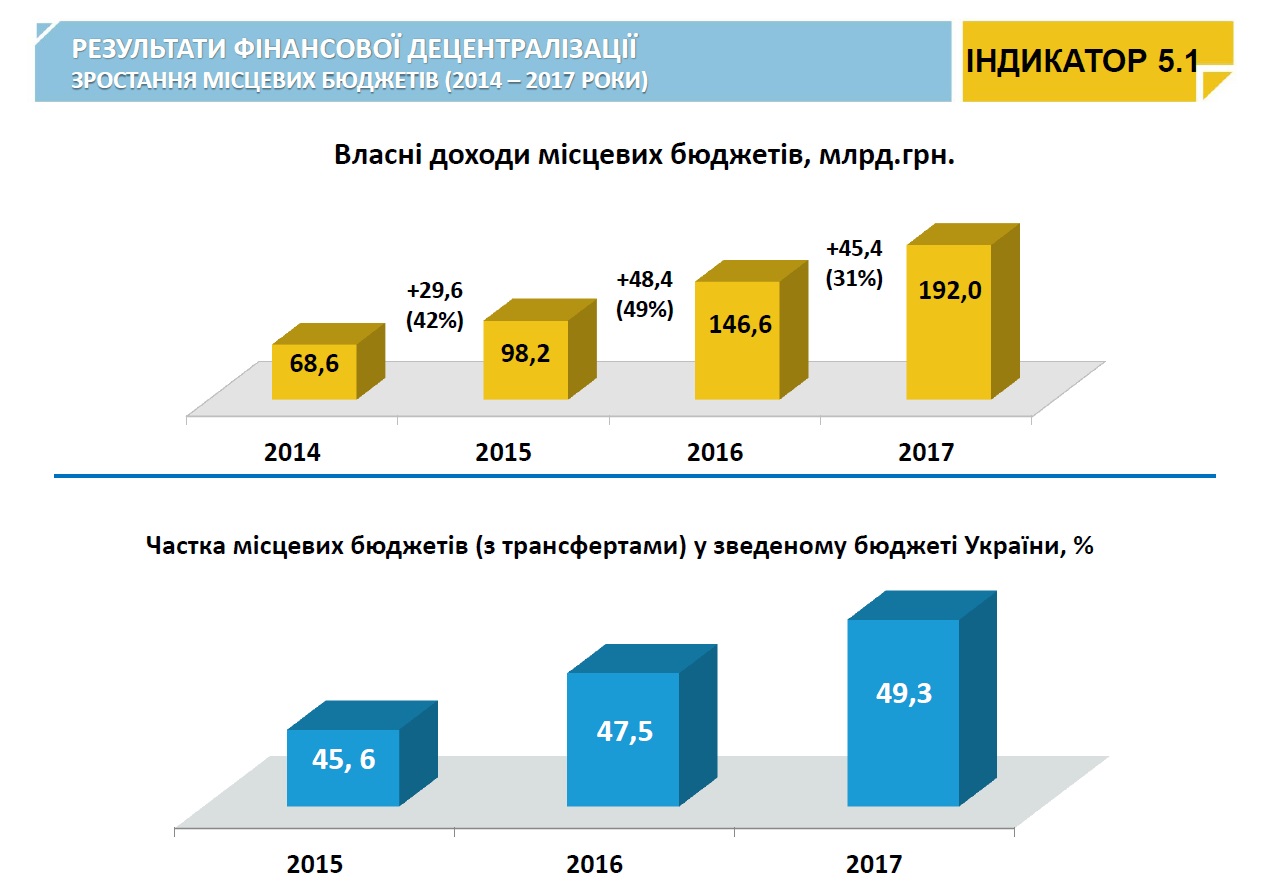 Рис. 1. Частка місцевих бюджетів (з трансфертами) у зведеному бюджеті України.Джерело: побудовано на основі даних Державної казначейської служби УкраїниАле досвід застосування місцевих податків та зборів в Україні свідчить, що їх обсяги недостатні для формування фінансової бази органів місцевого самоврядування. Саме тому актуальним є питання залучення додаткових джерел фінансування за рахунок податкових та неподаткових надходжень до місцевих бюджетів. Крім того, у процесі формування та виконання доходів місцевих бюджетів спостерігаються суттєві недоліки, що пов’язані із щорічною зміною видів податків, що зараховуються до місцевих бюджетів; відсутністю стабільних нормативів відрахувань від загальнодержавних податків та зборів, єдиних правил взаємозв’язку доходів місцевих бюджетів та регіональних податкових надходжень, чіткого обґрунтування у системі міжрегіонального перерозподілу доходів. Існуюча система перерозподілу фінансових ресурсів не сприяє покращенню фінансової дисципліни та не забезпечує залучення додаткових надходжень до місцевих бюджетів [2].Таким чином, доходи місцевих бюджетів займають важливе місце не тільки у бюджетній системі країни, але й в економічній системі в цілому; їх роль та значення безпосередньо зумовлені типом конкретної економічної системи, обраними державою метою та пріоритетними напрямами соціально-економічного розвитку суспільства. Формування стабільних джерел для достатнього обсягу доходів на рівні місцевих бюджетів сприятиме розвитку регіонів та країни в цілому.Отже, важливим та актуальним є питання розробки дієвого механізму формування місцевих бюджетів; чіткого розмежування функцій та повноважень державних та регіональних органів влади; ефективного перерозподілу доходів між різними ланками бюджетної системи [3].Для вдосконалення механізму перерозподілу фінансових ресурсів між бюджетами різних рівнів слід запровадити наступні заходи:1.	Забезпечити ефективну взаємодію державних та регіональних органів влади у сфері фінансово-економічних відносин.2.	Запровадити сучасні методи управління місцевими бюджетами, зокрема, програмно-цільовий метод.3.	Посилити вплив системи формування місцевих бюджетів на соціально-економічний розвиток регіонів.4.	Вдосконалити механізм міжбюджетних трансфертів з метою стимулювання органів місцевого самоврядування до збільшення дохідної бази місцевих бюджетів.Реалізація вищезазначених заходів дозволить вдосконалити механізм формування дохідної частини місцевих бюджетів та створити стабільну фінансову базу для розвитку регіонів України.СПИСОК ЛІТЕРАТУРИ:1.	Кузькін Є.Ю. Місцеве оподаткування як інструмент зміцнення власної дохідної бази місцевого самоврядування / Є.Ю. Кузькін // Фінанси України. - 2015. - № 4. - С. 34-47.2. Сторонянська І.З. Фінансова спроможність регіонів у контексті бюджетно-податкової децентралізації / І.З. Сторонянська, Л.А. Беновська // Фінанси України. - 2017. - № 6. - С. 44-57.3.	Кулик І.О. Шляхи удосконалення управління місцевими  бюджетами / І.О. Кулик - 2017 р. -  [Електронний ресурс]. - Режим доступу: http://www.kbuapa.kharkov.ua	Македонська Марія Василівна, студентка  1 курсу, група МФ-0218,Керівник к.е.н., доцент Сергієнко Людмила Костянтинівнадоцент кафедри фінансів,  банківської справи та страхування ОТЕІ КНТЕУБЮДЖЕТНА БЕЗПЕКА ЯК ПРІОРИТЕТНИЙ НАПРЯМ РОЗВИТКУ БЮДЖЕТНОЇ СИСТЕМИ УКРАЇНИЗабезпечення належної фінансової та бюджетної  безпеки країни завжди було і залишається одним із пріоритетних завдань держави.Основу фінансової безпеки в цілому складає її бюджетна безпека. Саме тому бюджетна безпека повинна бути необхідною умовою забезпечення позитивних зрушень у структурі національної економіки, підвищенні соціального захисту населення, розвитку усіх сфер життєдіяльності суспільства. Це є важливою умовою формування та функціонування бюджетної системи України, є критерієм ефективності її бюджетної політики та організації бюджетного процесу.Згідно з указом Президента  «Про Стратегію сталого розвитку «Україна-2020»»  у перспективному розвитку країни визначено чотири основні вектори для досягнення основної мети - впровадження в Україні європейських стандартів життя та вихід України на провідні позиції у світі. Одним із головних є вектор розвитку, тобто забезпечення сталого розвитку держави, проведення структурних реформ та, як наслідок, підвищення стандартів життя [1]. Україна має стати державою з сильною економікою та з передовими інноваціями. Центральне місце в регулюванні інвестицій належить саме бюджетній безпеці, оскільки бюджет є одним із найважливіших інститутів економічного суверенітету держави.Бюджетна безпека - це спроможність бюджетної системи забезпечити фінансову самостійність та стійкість держави ефективного використання нею бюджетних коштів в процесі виконання функцій соціального захисту; державного управління і міжнародної діяльності; фінансування науки, освіти, культури і охорони здоров’я; забезпечення національної безпеки і оборони, реалізації інвестиційної та екологічної політики.Для України, як країни із трансформаційною економікою, характерною рисою є недостатність внутрішніх фінансових ресурсів для економічного розвитку, що обумовлює необхідність залучення цих ресурсів на зовнішніх ринках. Таким чином, формується ланцюг певних внутрішніх та зовнішніх загроз для фінансової безпеки. До внутрішніх  належить дефіцит бюджету, високі темпи інфляції і знецінення реальної купівельної спроможності фінансових ресурсів. В свою чергу, до зовнішніх загроз можна віднести зростання залежності держави, погіршення інвестиційного клімату в країні, згортання обсягів кредитування економіки та зниження купівельної спроможності населення [2, с.100].Удосконалення фінансової політики в Україні можливо здійснити наступними шляхами: для підвищення ефективності управління державним боргом необхідно вжити заходів щодо недопущення формування «прихованого» дефіциту державного бюджету та непрогнозованого зростання державного боргу, а також розробити стратегію та сформувати дієвий механізм управління державним боргом. Суттєвого вдосконалення потребує і система соціальної підтримки населення, так як в умовах нагромадження державного боргу та дефіциту державного бюджету відбувається зростання соціальних зобов’язань держави [3]. Дуже важливо оптимізувати податкове навантаження. Необхідно встановити рівновагу між тягарем і вигодами оподаткування, між примусом і свідомим вибором сплати податків та зборів, тобто забезпечити баланс потреб і можливостей держави і громадян, публічними і приватними інтересами.Ураховуючи все вищевикладене, є підстави стверджувати, що стабілізація у суспільстві та поступове економічне зростання потребують проведення активної фінансової політики і забезпечення функціонування стабільної фінансової системи. Для покращення ситуації в Україні потрібно запровадити заходи щодо оздоровлення фінансової ситуації в Україні, зокрема фінансів базової ланки економіки – фінансів підприємств та організацій, ефективного стимулювання ділової активності та підприємництва, продукуючого процесу, які можуть дати позитивні результати та зупинити негативні процеси в економіці: падіння рівня виробництва, знецінення грошей, дефіцит держбюджету та забезпечити передумови для подальшого економічного зростання.Таким чином, бюджетна безпека є важливим пріоритетом розвитку бюджетної системи України, тому необхідно запроваджувати дієві заходи, які забезпечать високий рівень фінансової безпеки України. Основним завданням у сфері бюджетної безпеки має стати стабільний розвиток бюджетної системи країни в напрямі нагромадження фінансових ресурсів для економічного розвитку та забезпечення її стійкості до потенційно негативного впливу зовнішніх і внутрішніх ризиків і загроз.	СПИСОК ЛІТЕРАТУРИ:1.Стратегія сталого розвитку «Україна - 2020» [Електронний ресурс]: Указ Президента України від 12.01.2015 р. № 5/2015. - Режим доступу: http://zakon3.rada.gov.ua/laws/show/5/2015.2.Червяков  І.М. Економічний розвиток, економічне зростання і фактори, які стримують економічне зростання України / І.М. Червяков // Інвестиції: практика та досвід. - 2015. - № 6. - С. 99-102.3.Малишко В.В. Фінансова політика України на сучасному етапі /             В.В. Малишко, А.О. Пучко // Траектория науки. - 2017. - Т. 3, № 1. - Режим доступу: http://nbuv.gov.ua/UJRN/trna_2017_3_1_6Маліновська Ірина Анатоліївна,студентка 4 курсу, група ФК-1115Бабій Катерина Сергіївна, Студентка 4 курсу,група ФК-1115Керівник, к.е.н.,  Борзенкова Ольга Дмитрінадоцент кафедри фінансів, банківської справи та страхування ОТЕІ КНТЕУАКТУАЛЬНІ ПРОБЛЕМИ ТА НАПРЯМИ РЕФОРМУВАННЯСПРОЩЕНОЇ СИСТЕМИ ОПОДАТКУВАННЯ В УКРАЇНІІснуюча система оподаткування свідчить про те, що діюча сьогодні податкова система внаслідок нестабільності законодавства перешкоджає зусиллям суб'єктів підприємницької діяльності. Нестабільність податкового законодавства зумовлена численними доповненнями до законів, нечіткими роз'ясненнями та формулювання ставок сплати податків.[2]. Напрямом реалізації податкової підтримки малого бізнесу України, як свідчить досвід, виступає спрощена система обліку та звітності. Основна ідея спрощеної системи оподаткування обліку і звітності, як системного інструменту податкового регулювання малого бізнесу, полягає в заміні цілої низки податків, що входять до загальної системи одним податком, який обраховується за спрощеними правилами. [3].З метою реалізації державної політики з питань розвитку та підтримки малого підприємництва, ефективного використання його можливостей у розвитку національної економіки, з 1 січня 1999 року Указом Президента було запроваджено спрощену систему оподаткування (єдиний податок).Застосування спрощеної системи оподаткування, обліку та звітності надає суб'єктам малого підприємництва ряд переваг: спрощення процедури порядку реєстрації платника податку;спрощення розрахунків, пов'язаних з визначенням суми податку; єдина форма звітності – розрахунок сплати єдиного податку суб'єктом малого підприємництва; спрощене ведення поточного бухгалтерського обліку;  надання права вибору сплати ПДВ; Проте поряд з перевагами спрощеної системи оподаткування суб'єктів малого бізнесу, існують і певні недоліки, що стримують розвиток малого підприємництва в Україні, зокрема:  обмеження обсягів виручки суб'єктів малого підприємництва, які дають право використовувати спрощену систему оподаткування;  суми єдиного податку фізичної особи-платника податку сплачуються авансом за звітний  період (квартал),при цьому не враховують, чи буде фактично отримано дохід від здійснення такої діяльності за звітний період.На сьогодні спрощена система оподаткування не застосовується до виробників імпортерів та експортерів підакцизних товарів та торгівців ними, виробників паливно-мастильних матеріалів, представників грального бізнесу, підприємців, зайнятих у сфері обміну валют тощо.Недоцільно застосувати спрощену систему й до суб'єктів господарювання, які працюють виключно за кордоном. При цьому слід зберегти діючі норми щодо зовнішньоекономічних операцій (ввезення продукції або її вивезення з митної території України), коли незалежно від обраного способу оподаткування всі суб'єкти господарювання сплачують податки й обов'язкові платежі на загальних умовах.Актуальним є й встановлення відповідальності суб'єктів-спрощенців у разі перевищення ними визначеного граничного обсягу доходу шляхом запровадження відсоткових ставок для оподаткування суми такого перевищення. Ця норма повинна стосуватися як фізичних, так і юридичних осіб [1].Виходячи з вищесказаного, запропоновано такі напрями удосконалення спрощеної системи оподаткування:- Встановлення "прогресивної" шкали ставок оподаткування для різних обсягів;- Застосування спрощених схем справляння окремих податків (ПДВ, податок на прибуток) для окремих галузей;- Законодавче визначення переліку видів діяльності, щодо яких юридичним та фізичним особам дозволено застосувати спрощену систему ;- Передбачення різних ставок єдиного податку для суб'єктів підприємницької діяльності в залежності від виду діяльності;- Перелік видів діяльності, при здійсненні яких фізичним особам дозволяється сплачувати єдиний податок за фіксованою сумою, має бути суттєво обмежений;Податкова реформа в Україні має бути спрямована на удосконалення спрощеної системи оподаткування та унеможливлення зловживань, а не на її фактичну ліквідацію. Необхідно встановити баланс між додатковими обмеженнями для платників єдиного податку і новими можливостями для тих із них, які дійсно є малим бізнесом. Спрощена система має бути перехідною ланкою до введення загальної системи оподаткування навіть для малого бізнесу із застосуванням ефективних методів державної підтримки. Потретє, необхідно переглянути мінімальні строки амортизації відповідно до чинного ПКУ і можливість запровадження скороченої амортизації з метою виробничого оновлення підприємств, що сприятиме покращенню інвестиційної активності. СПИСОК ЛІТЕРАТУРИ:Лєкарь С. Чи потребує вдосконалення спрощена система оподаткування фізичних осіб — суб'єктів підприємницької діяльності? // Вісник податкової служби України. — 2010. — № 1-2.Оподаткування суб'єктів підприємницької діяльності : навч. посібн. / Л. М. Костенко, А. С. Крутова, Т. О. Тарасова та ін. ; Харк. держ. ун-т харч. та торгівлі. – Х., 2013. – 387 с. Податковий кодекс України від 02.12.2010 р. № 2755-VІ [Електронний ресурс].–Режим доступу:http://zakon.rada.gov.ua/cgibin/laws/main.cgi?nreg=2755-17Матус Катерина Сергіївнастудентка І курсу, група МФ-0218Керівник к.е.н, доцент Сергієнко  Людмила Константинівнадоцент кафедри фінансів, банківської справи тастрахування ОТЕІ КНТЕУВНУТРІШНІ ТА ЗОВНІШНІ ЗАГРОЗИ ФІНАНСОВОЇ БЕЗПЕКИ ДЕРЖАВИСьогодні перед Україною постала проблема забезпечення безпеки діяльності не тільки суб’єктів господарювання, але в цілому всієї країни. Це пов’язано з негативними зовнішніми та внутрішніми факторами, що призвели до значного підриву економіки країни. Тому зараз виникла необхідність у зміцнені економічної безпеки України. У зв’язку з тим, що однією з головних складових економічної безпеки є фінансова безпека, необхідно, в першу чергу, запроваджувати заходи, щодо її зміцнення. Тому для вибору ефективних інструментів в боротьбі за зміцнення фінансової безпеки необхідно визначити її сучасний стан в Україні.Однією з найважливіших складових економічної безпеки України в сучасних умовах є фінансова безпека (ФБ), яка, в свою чергу, є основою національної безпеки держави. Оскільки міць і національна безпека держави, як запорука стабільності, незалежності країни та умов ефективності життєдіяльності суспільства, характеризуються, перш за все, станом захищеності економіки від загроз з фінансового боку [1, с.32].Шлемко В., Бінько І. визначають економічну безпеку як стан національної економіки, який дозволяє зберігати стійкість до внутрішніх і зовнішніх загроз і здатний задовольнити потреби особи, сім’ї, суспільства, держави [2, с.29]. На думку М. Єрмошенко, економічна безпека характеризується збалансованістю і стійкістю до негативного впливу внутрішніх і зовнішніх загроз, здатністю забезпечувати на основі реалізації національних економічних інтересів сталий і ефективний розвиток вітчизняної економіки і соціальної сфери [3, с.97].Фінансова безпека - це найважливіша складова економічної безпеки в умовах ринкової економіки яка включає: [4, с.14].- стан фінансів і фінансових інститутів, при якому забезпечується гарантований захист національних економічних інтересів;- гармонійний і соціально спрямований розвиток національної економіки, фінансової системи і всієї сукупності фінансових відносин і процесів у державі; - готовність і здатність фінансових інститутів створювати механізми реалізації та захисту інтересів розвитку національних фінансів;- підтримка соціально-політичної стабільності суспільства;- формування необхідного економічного потенціалу і фінансових умов для збереження цілісності та єдності фінансової системи навіть при найбільш несприятливих варіантах розвитку внутрішніх і зовнішніх процесів і успішного протистояння внутрішнім і зовнішнім загрозам фінансової безпеки.Таким чином бачимо, поняття «економічна безпека» та «фінансова безпека» взаємодоповнюються. Враховуючі, важливість фінансової безпеки у забезпечені економічної безпеки та загалом національної безпеки.	До внутрішніх загроз фінансової безпеки відносяться:1) Неадекватна фінансово - економічна політика держави.2) Помилки, зловживання і інші відхилення (безгосподарність, різноманітні економічні злочини, тощо) в управлінні фінансової системи держави.,3) Скорочення використовуваної ресурсної основи у фінансово-кредитній сфері діяльності для виходу з економічної кризи та успішного проведення подальших реформ.4) Розвал фінансово-кредитної системи і послаблення її стабілізуючих функцій у сфері виконання та формування бюджету.5) Низький рівень соціальної орієнтованості економіки.6) Падіння платоспроможності населення.7) Скорочення ролі внутрішніх соціально-економічних стимуляторів економічного зростання.8) Зростання економічної злочинності, корупції.9) Зростання фінансових втрат в результаті збільшення масштабів і поглиблення соціальної напруженості в сфері економічних відносин.10) Недосконалість механізмів формування економічної політики держави.Зовнішні загрози фінансової безпеки:1) Інтернаціоналізація та глобалізація світового господарства.2) Порушення національних пріоритетів Украї ни в області фінансів через просування іноземними партнерами вигідних їм економічних проектів і фінансових програм;3) Формування іноземними партнерами такої структури зовнішньоекономічних зв'язків з Україною, коли остання поступово перетворюється на їх сировинний придаток.4) Зростання зовнішньої фінансової заборгованості України, посилення її залежності від іноземних кредитів.5) Нерозвиненість ринків капіталу та їх інфраструктури.6) Криза грошової і фінансово – кредитної систем.7) Нестабільність економіки [2, с.56].Отже, дослідження особливостей внутрішніх та зовнішніх загроз фінансової безпеки країни дозволяє стверджувати, що стан фінансової безпеки є головним критерієм оцінки ефективності державної політики і діяльності владних структур. Проблемою, яка потребує розв’язання, є недостатньо ефективне застосування механізмів, спрямованих на нейтралізацію, мінімізацію впливу та усунення явищ і чинників, що призводить до створення зовнішніх та внутрішніх загроз національній безпеці у фінансовій сфері. І тому так важливо саме на сучасному етапі розвитку нашої держави здійснити необхідні заходи, що стосуються підвищення рівня фінансової безпеки.СПИСОК ЛІТЕРАТУРИ:1. Смоквіна Г.А. Фінансова безпека як стратегічна складова економічної безпеки України / Г.А. Смоквіна // Економіка: реалії часу. -    2014. - №3. - С. 30-36. 2. Економічна безпека України: сутність і напрямки забезпечення: [монографія] / В. Т. Шлемко, І. Ф. Бінько. - К. : НІС, 1997. - 144 с.3. Єрмошенко М.М. Фінансова безпека держави: національні інтереси, реальні загрози, стратегія забезпечення / М.М. Єрмошенко. – К. : КНТЕУ, 2001. - 309 с.4. Савицька О. Оцінка та шляхи забезпечення фінансової безпеки України / О. Савицька // Економічний форум. - 2012. - №3. - С.14Мокану Тетяна Сергіївнастудентка I курсу, група МО-0218Керівник к.е.н., доцент Князькова Валентина Яківнадоцент кафедри фінансів, банківської справи та страхування ОТЕІ КНТЕУВПЛИВ ПОДАТКОВОЇ ПОЛІТИКИ НА ЕКОНОМІЧНЕ ЗРОСТАННЯ ДЕРЖАВИПодаткова політика впливає на всі етапи відтворювального процесу та процесу розподілу доходів між членами суспільства. Цей вплив може виступати як в уповільненні темпів економічного розвитку країни, так і в стимулюванні підприємницької діяльності, забезпеченні умов для швидкого економічного зростання та підвищенні рівня суспільного добробуту в Україні.Інтереси держав не є однорідними і не обмежуються тільки фіскальними інтересами. Фіскальна складова державної податкової політики забезпечує джерела фінансування прямих державних видатків на реалізацію соціальних програм та централізованих інвестицій. Водночас, держава зацікавлена у зростанні добробуту громадян шляхом забезпечення умов економічного зростання, підвищення конкурентоспроможності національних товаровиробників, що є основою для збільшення реальних доходів населення [1, с.604]. Повноцінне виконання державою своїх фіскальних зобов'язань перед суспільством визначається співвідношенням доходів і видатків бюджету.Домінуюча позиція у блоці доходів бюджету держави належить податкам як найбільш вагомому практичному інструменту розподілу й перерозподілусуспільних доходів. Негативні процеси останніх років справили надзвичайно незадовільний вплив на податкову систему і податковий механізм держави загалом. Зниження податкових надходжень в бюджет держави змушуе державу до посилення рівня податкового навантаження на економіку. Дефіцит бюджету держави функціонує внаслідок цього як автоматичний механізм фіскальної компенсації недоотриманих податкових доходів [2, с.55]. Безумовно, податки забезпечують надходження найбільшої частини доходів до бюджету держави.На макроекономічному рівні високе податкове навантаження на підприємства характеризується високим показником податкового коефіцієнта, який відображає рівень перерозподілу ВВП через консолідований бюджет країни системою оподаткування. Не слід також забувати, що достатньо високе податкове навантаження суттєво позначаеться на доходах споживачів - пересічних громадян. Мова йде про сплату непрямих податків при купівлі товарів і послуг (ПДВ, акцизи, мито). Надмірне податкове навантаження призводить до зниження економічної активності та посилення тонізації. Зниження ж податкового навантаження сприяє зростанню реальних доходів населення, заощаджень домогосподарств, платоспроможного попиту населення, що, в кінцевому рахунку, стане наслідком економічного зростання держави.Безперечно невиправдано високий рівень податкового навантаження значно впливає як на сощально-економічний розвиток суспільства, так і на економіку держави. У свою чергу, перевищення допустимих норм змушує економіку виходити з офіційних перерозподільних процесів, а це веде до створення тіньового сектору економіки [3, c.214]. Тіньова економіка здійснює значний негативний вплив на всі соціально-економічні процеси, які відбуваються в суспільстві. Ігнорування такого суперечливого явища, як тіньова економіка, спричиняє серйозні помилки при визначенні макроекономічних показників, та неадекватну оцінку найважливіших процесів і тенденцій, тактичні та стратегічні прорахунки щодо забезпечення конкурентоспроможності економіки. За оцінками експертів, тінізація економіки країни дуже висока. Це вкрай негативно позначаеться на надходженнях до бюджету, здатності держави здійснювати масштабні інвестиційні й соціальні проекти, ступені соціального захисту наиманих працівників, а також ефективному використанні природних і фінансових ресурсів країни. Для зменшення рівня тінізації в Украні та економічного зростання держави необхідно направити податкову політику на реалізацію наступних пріоритетів: забезпечення всім суб'єктам господарювання однакових умов оподаткування;зменшення податкового навантаження; забезпечення ефективного податкового адміністрування та стабільності державних фінансів [4, с.185].Отже, завданням податкової політики є встановлення такого оптимального рівня й умов оподаткування, які забезпечують баланс інтересів держави і платників. Проблема полягає в тому, що ці інтереси динамічні й залежать від безлічі факторів, тому оптимальні для певних умов і в конкретний момент часу параметри податкової системи перестають забезпечувати баланс інтересів зі зміною пріоритетів розвитку суспільства та цілей економічної і соціальної політики держави.СПИСОК ЛІТЕРАТУРИ:1.Сідельникова Л.П. Податкова система [Текст]: навчальний посібник /   Л. П. Сідельникова, Н. М. Костіна. - 2-ге вид., випр. і доп. - К.: Ліра-К, 2013. - 604 с.2.Сергіенко Л.К. Вплив бюджетно-податкової політики на соціально- економічний розвиток держави / Л.К. Сергіенко // Вісник ЖДТУ. - 2014.  №3. - С. 54 - 58.3.Дропа Я., Чабан І. Податкове навантаження та його вплив на економіку України // Формування ринкової економіки в Україні. - 2009. - Вип.19. - С. 213 -218.4.Шкарупа О. В. Аналіз проблем та напрямків удосконалення системи оподаткування в Україні / О. В. Шкарупа, А. В. Романченко // Механізм регулювання економіки. - 2013. - С. 185-191. Пасісниченко Алла ПетрівнаСтудентка 4 курсу, група ФК-6017Керівник к.е.н., доцент Князькова Валентина Яківнадоцент кафедри фінансів, банківської справи та страхування ОТЕІ КНТЕУПОДАТКОВА СИСТЕМА АМЕРИКИ ЯК ПРИКЛАД ДЛЯ УКРАЇНИФедеральний уряд США здійснює виконавчі функції, реалізує державну політику, що передбачає адміністрування федеральних фінансів (збирання податків, витрачання бюджетних коштів, управління державним боргом); управління персоналом федеральних відомств, менеджмент федеральною власністю, а також реалізацію програм фінансової підтримки штатів і місцевих органів самоврядування.У США дуже складна, але в той же час гнучка податкова система. Головне місце у федеральній податковій системі США посідають три податки: індивідуальний прибуток; на соціальне страхування; на прибуток корпорацій.Федеральний індивідуальний прибутковий податок стягується з усього працездатного населення США. Ним оподатковуються практично всі види доходів, які можуть бути одержані населенням: заробітна плата і допомога; прибуток від приватної підприємницької діяльності; відсотки за внесками в кредитно-ощадні установи; дивіденди; рента; допомога по безробіттю, що виплачується приватними компаніями. Не підлягають оподаткуванню доходи від відсотків, які отримують утримувачі деяких видів цінних паперів, що випускаються урядами штатів. Частково оподатковуються пенсії та допомога із соціального страхування.Кожний платник податків має право на ряд знижок і відрахувань із свого валового доходу перед нарахуванням податку. Перш за все, існують так звані персональні відрахування.Окрім персональних відрахувань, платники податків мають право робити ряд цільових знижок зі свого доходу, який підлягає оподаткуванню. Найбільше значення мають п’ять статей таких знижок. У такий спосіб дозволяється вираховувати із валового доходу частину витрат на лікування та інше медичне обслуговування, яке перевищує 7,5% цього доходу за минулий рік.Значна частина американців купує приватні житлові будинки на виплату, використовуючи спеціальний банківський кредит, що надається на строк до         30 років, але під високі річні відсотки. Виплати цих відсотків також вираховуються із річних доходів. Крім того, дозволяється вираховувати частину виплат відсотків за споживчим кредитом. Вираховуються із річного доходу кошти, виплачені у формі податків штатним і місцевим органам влади, а також пожертвування всіляким неприбутковим організаціям, головним чином, – релігійного та добровільного спрямування. Замість того, щоб робити всі ці знижки за статтями, платник податків на свій вибір має право застосувати так звану стандартну знижку, розмір якої залежить лише від сімейного стану, але не від величини доходу або яких-небудь статей витрат. Так, подружжя, котре використовує єдину стандартну знижку, застосовує її в розмірі 5 тис. дол., для одиноких вона становить 3 тис. дол., для несімейних, котрі мають на своєму утриманні хоча б одну особу, – 4,4 тис., а для подружжя, котре заповнює окремо податкові декларації, – 2,5 тис. дол.Після того, як платник податків зробив усі дозволені законом вирахування зі свого валового річного доходу, сума, яка залишилася, безпосередньо оподатковується прибутковим податком. Другим за значенням із федеральних податків є податок на соціальне страхування, що стягується лише з доходів від заробітної плати і дарування (тому його іноді називають податком на заробітну плату). Цей податок має ряд специфічних рис. Перш за все він стягується в рівних частинах з робітників, наймодавців та підприємців. Це означає, що підприємець сплачує за кожного зайнятого в нього на підприємстві суму, яка дорівнює розміру податку, що стягується з даного робітника. До того ж податком на соціальне страхування оподатковується не вся зарплата, а лише частина її до певного рівня, встановленого в законодавчому порядку (податкова база).Збори від цього податку за законом визначено виключно для виплати пенсій престарілим, інвалідам, сім’ям, котрі втратили годувальника, і можуть бути використані на інші заходи.Третім великим федеральним податком є податок на прибуток корпорації. Ним оподатковується валовий перерозподільний прибуток корпоративного бізнесу. Прибуток у розмірі 50 тис. дол. оподатковується за максимальною ставкою – 34% [1, c.128].Щодо місцевих податків США, то для них характерні багатоваріантність та регресивність, причому здебільшого вони не враховують доходи платників податків. Багатоваріантність має тільки одну мету - створити у платника податку психологічний стан, коли у нього складається враження меншого податкового тягаря, а також охопити всі види доходів у невеликих розмірах, але в досить значній загальній сумі. Це дає змогу охопити як сферу споживання, так й сферу накопичення.СПИСОК ЛІТЕРАТУРИ: 1.Андрущенко В.Л. Податкові  системи  зарубіжних  держав:  Навчальний  посібник / Андрущенко  В.Л.,  Варналій  З.С.,  Прокопенко  І.А.,  Тучак  Т.В. - К.:  Кондор - Видавництво, 2012. – 222 с.Подгорна Анастасія Сергіївна,студентка 4 курсу, група ФК-1115Керівник, к.е.н., доцент Борзенкова Ольга Дмитрівнадоцент кафедри фінансів, грошового обігу і кредиту ОТЕІ КНТЕУПРОБЛЕМА СЬОГОДЕННЯ: НЕ СПЛАТА ПОДАТКIВ"Є дві речі, яких не можна уникнути - це сплата податків і смерть", - сказав одного разу американський президент Бенджамін Франклін. Але українцям якось вдається уникнути сплату податків. Дивно, який протест викликає твердження, що податки треба сплачувати. Тобто коли хтось ухиляєтеся від податків, то це вважається злочином. Українці продовжують ухилятися вiд податкiв, i потім не розуміють, чому ми живемо так бідно. Не iснує жодної успiшної  країни у якiй не сплачуються податки. Тобто однією з рушiйних сил розвитку економiки держави є правильно налагоджена податкова система. Також має бути узгоджена нормативно-правова база та здiйснюватись контроль за дотриманням цих законів.Формально в Українi є все, щоб мати фiнансову незалежнiсть та стабiльно наповнювати дохiдну частину бюджета, оскiльки - це основна функцiя податкiв. Україна - це чудова держава! Тільки грошей немає. На практицi виникає  проблема, тому що не всi резиденти та нерезиденти сплачують податки, тому i виникає фiнансова недостатнiсть, а це i є одним iз принципiв побудови податкового законодавства. Тому необхiдно вирiшити чому українцi вважають , що вони не повиннi сплачувати податки.«Тіньова» економіка України, за оцінками міжнародних експертів, становить приблизно 45% ВВП. Це мільярди гривень, які недоотримує бюджет країни. Це система, що дозволяє українцям «на руки» отримуватиме більше, а підприємцям - ухилятися від сплати податків. Але в результаті втрачають обидві сторони - дефіцит Пенсійного фонду досяг в 2016 році рекордних розмірів. Несплачені податки - непобудовані дороги, невідкриті школи, не відремонтовані лікарні. І бізнес, і влада погоджуються: необхідно виводити економіку на світло [1].Щоб українська економіка вийшла з «тіні», державі повинні довіряти і прості українці, і бізнес. Тобто держава повинна мати такi податковi ставки , що будуть стимулювати бiзнес та фізичних осіб сплачувати загальнообов'язковi платежi.Детінізація є запорукою збільшення дохідної частини бюджету, адже тіньовий сектор не сплачує податків і фактично паразитує на «офіційному» сегменті. Як показує український досвід, для цього недостатньо зменшити ставки податків для бізнесу. Доцільно також зменшити податковий тягар кінцевих споживачів, застосовувати адекватні ставки оподаткування для крупних підприємств. Однак такі зміни мають поєднатися із системними змінами у фіскальній політиці: спрощенням адміністрування податків, підвищенням прозорості контролю за їхнім використанням, політичною стабілізацією в країні. Основний податковий тягар в Україні лягає на плечі кінцевих споживачів через акцизні збори, податки на додану вартість та податки з доходів фізичних осіб. 2017 року такі сплати принесли 75% податкових надходжень. Тенденція перенесення податкового тиску на фізичних осіб посилилась після 2014 року. Водночас бізнес сплачує все менше податків. Так, за 2017 рік частка податку на прибуток підприємств склала лише 8,9%. Відсоток рентної плати за видобуток газу, руди та інших корисних копалин зменшився до 6,2 [2].На даний момент в Україні існує велика проблема не сплати податків. Вирішувати її потрібно негайним чином, скільки страждають як фізичній , так і юридичні особи. Вітчизняне виробництво стає все більш не конкурентоспроможним на міжнародному рику. Бізнес в Україні все менше сплачує податки, а населення – не має довіри до влади. Не має чітко визначеного курсу, який може врятувати сучасний стан економіки держави. Але головними рушійними силами у цій ситуації має стати детінізація бізнесу, підвищення прозорості контролю, знаходження методів щодо підвищення довіри населення , а також  переорієнтація української економіки на інноваційне зростання, шляхом ґрунтовних інвестицій в освіту, науку та людський потенціал.СПИСОК ЛІТЕРАТУРИ:1. Почкун О. Як вивести економіку з "тени" і чому українці не платять податки [Електронний ресурс] / Олександр Почкун. – 2017. – Режим доступу до ресурсу: http://chp.com.ua/all-news/item/52142-kak-vyvesti-ekonomiku-iz-teni-i-pochemu-ukraintsy-ne-platyat-nalogi.2. Кравчук О. Кому на руку податки в Україні: європейські моделі та можливі альтернативи [Електронний ресурс] / Олександр Кравчук. – 2018. – Режим доступу до ресурсу: https://commons.com.ua/uk/komu-na-ruku-podatki-v-ukrayini-yevropejski -modeli-ta-mozhlivi-alternativi/ .Попазов Вадим Іванович
студент І-го курсу, група МО-0218
Науковий керівник: к.е.н., доцент  Князькова В.Я.
доцент кафедри фінансів,  банківської справи та 
страхування ОТЕІ КНТЕУВПЛИВ ПОДАТКОВОЇ ПОЛІТИКИ НА РОЗВИТОК ДІЯЛЬНОСТІ МАЛОГО БІЗНЕСУ В УКРАЇНІОдним із основних важелів подолання економічної кризи в Україні є зростання підприємницької активності в усіх сферах економіки. Вплив вітчизняної податкової політики на розвиток підприємницького сектору є одним із найактуальніших, найгостріших та найдискусійніших питань економічної теорії і практики.Нині вітчизняна система оподаткування суб’єктів бізнесу вкотре зазнала суттєвих змін, що відповідним чином відобразилось на діловій активності підприємців, а саме спричинило значне скорочення кількості працюючих у даному секторі, припинення діяльності або перехід підприємців у «тіньовий» сегмент.Податкова політика, як елемент системи державного регулювання підприємництва, являє собою діяльність держави, що направлена на створення умов для функціонування підприємництва шляхом використання податкових важелів, для стимулювання або стримування розвитку національного виробництва [1].Подаковий кодекс України, який був прийнятий 2 грудня 2010 року, передбачав великий перелік змін та утвердив національного пріоритету - формування сприятливих умов для розвитку та функціонування середнього класу [5] як фактору пом’якшення соціальної напруги і демократизації ринкових відносин.Перевагами Податкового кодексу України у врегулюванні податкових відносин між державою і суб’єктами господарювання можна вважати:скорочення кількості загальнодержавних податків із 29 до 19;скасування 9 місцевих податків і зборів;поетапне зменшення ставки податку на прибуток підприємства з 25% до 23% у 2011 р., 21% у 2012 р., 19% у 2013 р.З 2014 року ставка податку на прибуток становить 18%, а як ми памятаємо, в планах уряду в 2015 році вона мала становити 17% , а з 2016 року взагалі 16%. Цей фактор виявляє неспроможніть знизити ставку податку через те, что існує значний дефіцит державного бюджету [3].Крім того, не дивлячись на такі, здавалось би, прогресивні кроки, закладені Податковим кодексом України, не досить реалістичними, на нашу думку, є очікування держави щодо переходу частини малого підприємництва на засади функціонування середнього бізнесу.В країнах ЄС малі підприємства забезпечують близько 50% загальної доданої вартості [1]. За статистичними даними в Україні малий бізнес займає 5-6% ВВП, але фактично близько 30-35% населення зайняті в малому бізнесі.З 01.01.2017 року набрав чинності Закон України «Про внесення змін до Податкового кодексу України щодо покращення інвестиційного клімату в Україні». Законом внесено суттєві зміни до розділів ПКУ, які стосуються адміністрування податків та зборів, зокрема, податку на прибуток, ПДФО, ПДВ, акцизного податку, рентної плати та податку на майно, спеціальних податкових режимів тощо. Спеціальні податкові режими, які використовують більшість суб’єктів малого бізнесу, зазнали суттєвих змін, тепер розмір податків буде залежати від прожиткового мінімому та мінімальної зарплати.Зробимо маленький аналіз, скількі будуть платити субєкти малого підприємництва у 2019 році. Бюджет України на 2019 рік передбачає ряд змін: підвищена мінімальна заробітня плата з 1 січня 2019 року буде становити     4173 грн, прожитковий мінімум для працездатних осіб – 1921 грн.Так, для платників єдиного податку першої групи ставка – 10% від прожиткового мінімуму (192,1 грн/міс), ЄСВ – 22% від мінімальної зарплати (918,06 грн). Тобто в порівнянні з 2018 податкове навантаження збільшиться на 10,35% (якщо підприємцю за себе у 2018 році необхідно було сплатити 11943,12 грн податків, то у 2018 доведеться сплатити 13321,92 грн).Для платників другої групи перспектива є ще менш оптимістичною. Якщо у 2018 році без найманих працівників необхідно було сплатити 18763,92 грн податків та зборів, то у 2019 році сплаті підлягає 21031,92 грн, що на 10,78% більше порівняно з попереднім роком. При цьому граничний обсяг річного доходу як для платників першої, так і для платників другої групи залишається без змін [6].Для підприємців третьої групи значних змін в оподаткуванні не відбулись. Зазначені тенденції, поряд із суттєвим зростанням цін на всі товари та послуги, свідчать про реалізацію державою дискримінаційної податкової політики щодо малого бізнесу.Необхідною передумовою розвитку малого бізнесу в Україні є простота, прозорість, і, головне, стабільність податкового законодавства. Податкова політика щодо малого бізнесу повинна забезпечувати підтримку та стимулювання його розвитку шляхом реалізації релевантних механізмів оподаткування. На наше переконання, норми ПКУ та інших нормативно-правових актів мають бути узгоджені між собою, а можливість скористатись спрощеною системою оподаткування повинні мати за власним вибором і фізичні особи-підприємці, і юридичні особи, які належать до малого бізнесу. При цьому податкове навантаження повинно мати тенденцію до зниження, що дозволить підприємцям акумулювати фінансові ресурси і спрямовувати їх на розвиток власного бізнесу.СПИСОК ЛІТЕРАТУРИ1.	Doingbusiness. - [Електронний ресурс] – Режим доступу: http://www.doingbusiness.org.2. Державний комітет з питань регуляторної політики та підприємництва. - [Електронний ресурс]. – Режим доступу: http://www.dkrp.gov.ua/. 3. Концепція реформування податкової системи України. - [Електронний ресурс]. – Режим доступу:  https://www.kmu.gov.ua/ua/npas/677914734. Новосельська Л. І. Переваги та недоліки Податкового кодексу України [Електронний ресурс]. – Режим доступу: http://www.nbuv.gov.ua/ portal/chem_biol/nvnltu/21_5/269_Now.pdf5. Податковий кодекс України від 2 грудня 2010 року № 2755-VI, [Електронний ресурс]. – Режим доступу: http://zakon1.rada.gov.ua/ cgibin/laws/main.cgi?nreg=2755-176. Рахункова палата України. - [Електронний  ресурс]. – Режим   доступу: http://www.ac-rada.gov.ua/control/main/uk/publish/category/412Попазогло Ганна Петрівнастудентка 4 курсу, група ФК-6017 Керівник к. е. н., доцент Князькова Валентина Яківна доцент кафедри фінансів, банківської справи та страхування ОТЕІ КНТУПОДАТКОВА СИСТЕМА КАНАДИ ЯК ДОСВІД ДЛЯ УКРАЇНИЩорічно в Канаду іммігрують тисячі іноземців. Ця країна здатна надати своїм жителям високий рівень життя, гідні заробітні плати і дуже лояльну податкову систему. Податки в Канаді в порівнянні з іншими країнами є не такими вже й високими.80 відсотків бюджету Канади складають саме податкові платежі з населення. Завдяки податкам уряд Канади зміг розробити досить стабільну програму соціального захисту населення. Під соціальним захистом маються на увазі виплати пенсій і різних допомог.У 2018 відраховувати податки в державну казну повинні всі громадяни Канади, які на території цієї країни отримують дохід незалежно від роду їх діяльності. Тобто податки платяться як людьми, які є найманими працівниками і отримують за свою роботу зарплату, так і підприємцями. Іноземні громадяни також зобов’язані щомісячно виплачувати податкові внески. Але це стосується лише тих мігрантів, які перебувають на території Канади більше 183 днів і отримують тут дохід.Оподаткування в Канаді характеризується різними виплатами, які, в свою чергу, класифікуються за такими типами, як: прямі, непрямі, податки на заробітну плату, виплати на соціальний захист населення [1].Основну частину податкової системи складають прибутковий податок і податок на споживання. Прибутковий податок відноситься до прямих виплат, а податок на споживання до непрямих. У кожній області є свої податкові ставки на ті, чи інші виплати. Більшу частину податкових виплат складається прибутковий податок (32,3 відсотка). На другому місці закріпилися неподаткові доходи. Їх частка складає приблизно 19,55 відсотка від загальної кількості. Податкам на прибуток відводиться всього 8,5 відсотка, а загальним податкам - 11 відсотків. Внески на соціальні потреби дорівнюють                  6,6 відсотка від загальної кількості податкових внесків. На частку переважних податків припадає всього 9,3 відсотка. Найменший відсоток частки дістається іншим територіальним податків і зборів.Податкову декларацію повинні представляти всі без винятку             громадяни - резиденти цієї країни, які працюють. Також це стосується і приватних підприємців. Податкова декларація подається за підсумком минулого року. Подати її потрібно не пізніше 30 квітня. Прибутковий податок в Канаді називається федеральним податком. Його розмір прямо залежить від рівня заробітної плати. Так, якщо оклад людини більше 7500, але менше 42 700 доларів на рік, то він зобов’язаний заплатити 15 відсотків від свого доходу. При заробітній платі від 42 700 доларів до               85 400 доларів податкова ставка зростає до 22 відсотків. Якщо сума вище            85 400 доларів, але нижче 132 400 доларів, податок - 26 відсотків. Якщо річний оклад людини в 2016 році був більше 132 400 доларів, то він зобов’язаний був відрахувати до державного бюджету 29 відсотків. Всі податкові ставки були затверджені урядом ще в 2002 році. З того часу податкове законодавство Канади не змінювалося. Прибутковий податок за вищевказаними ставками сплачується виключно фізичними особами. Товариства, тобто юридичні особи, також зобов’язані платити федеральний податок.Але для них існує зовсім інша шкала податкових ставок. Базовою ставкою є 30 відсотків. Але якщо підприємство використовує кредит, то податкова ставка може коливатися від 13 до 22 відсотків.Податком на споживання називається ПДВ або податок на додану вартість. У Канаді цей податок більше відомий як НПУ (податок на продукти і послуги). Податкова ставка коливається від 5 до 7 відсотків. Розмір податку безпосередньо залежить від територіального розміщення.У Канаді існує податок на користування нерухомістю. Так, в 2018 році власникам нерухомості на території Канади буде потрібно заплатити до державного бюджету 1-2 відсотка від загальної вартості майна. Податок сплачується один раз на рік. Відрахування йдуть на утримання державних установ і доріг. Аналогічний податок повинні платити і орендарі нерухомості. Податок на придбання майна також присутній. Абсолютно не має значення, ким була придбана нерухомість. Однакову податкову ставку платить і громадянин Канади, і іноземний представник. Розмір податкової ставки розраховується індивідуально. Він прямо залежить від загальної вартості нерухомості [2].У Канаді існують випадки виключення, підпадаючи під які громадянин цієї країни може не платити податки. Так зазвичай податок сплачується з доходу - це відомо, але якщо джерелами доходу є нижчеперелічені випадки, то платник податків відсторонюється від виплат. Це таки види доходів, як: пенсійні виплати ветеранам, страхові виплати по відшкодуванню шкоди, дохід з продажу власного нерухомого майна, державні виплати на дітей, стипендії, гранти. Крім того, якщо резидент Канади отримує менше                 7500 доларів на рік, то він автоматично звільняється від сплати податків.Існують і спрощені схеми виплат зборів. Але скористатися ними можуть не всі бажаючі. Спрощена схема представляє собою пільги на виплати. Користуватися пільгами можуть лише певні категорії людей: пенсіонери; малозабезпечені сім’ї; сім’ї, на піклування яких в даний момент знаходяться батьки похилого віку; особи, які раніше користувалися послугами платної медицини (до цього ж списку можна віднести і людей, які купували ліки за свій рахунок); інваліди; батьки дітей, які проходять навчання в коледжі або університеті (але в цьому випадку пільги поширюються лише на тих батьків, які самостійно оплачують навчання своїх дітей); тимчасово не працевлаштовані особи; безробітні особи [3]. Канада є однією з країн, де відсутній податок на спадок.Отже, доцільно розглянути питання щодо можливості впровадження в Україні позитивного податкового досвіду Канади.СПИСОК ЛІТЕРАТУРИ:Антонова О. В. Податкові системи зарубіжих країн [Електронний ресурс] / О. В. Антонова. – 2010. – Режим доступу: http://epi.cc.ua/uroven-nalogooblojeniya-mirovoy.html. Податки: світовий досвід та вітчизняна практика [Електронний ресурс] – Режим доступу: http://www.ufin.com.ua/analit_mat/sdu/110.html. Електронний посібник з дисципліни: Податкова система [Електронний ресурс] // ЛНТУ – Режим доступу: http://elib.lutsk-ntu.com.ua/book/fof/finansiv/2011/11-79/page27.html .Руденко Тетяна Сергіївна,Студентка 1 курсу, група МО-0218Керівник к.е.н.,доцент Князькова Валентина Яківнадоцент кафедри фінансів,банківської справи та страхування ОТЕІ КНТЕУПРОБЛЕМНІ АСПЕКТИ ПОДАТКОВОЇ ПОЛІТИКИ УКРАЇНИОднією із проблем реалізації сучасної податкової політики є відсутність в Україні достатнього науково-практичного досвіду щодо стратегічного управління нею, тому державні органи влади повинні експериментувати у встановленні розмірів та видів податків, що може негативно позначитися на економіці.Розвиток сучасної вітчизняної економіки спрямований на євроінтеграцію, що вимагає вирішення ряду завдань. У даному аспекті держава повинна здійснити реформування політики оподаткування, а саме: перетворити звичайний фіскальний інструмент на ефективний засіб соціально-економічної стратегії держави. Податкова політика України повинна стимулювати підприємницьку діяльність, що потребує зменшення податкового тягаря та зростання транспарентності та зрозумілості сплати податків. Сучасна податкова політика України має ряд недоліків, які заважають як розвитку податкової системи, так і економіки в цілому [1]. Найбільш важливими проблемами розроблення та реалізації ефективної податкової політики України є наступні:  високі ставки окремих податків, що спричиняють зниження попиту на ту чи іншу діяльність, пов’язану зі сплатою таких податків;  велика кількість обов’язкових платежів, що заважає швидкій оплаті та спричиняє заборгованість платників податків; незрозумілість та непрозорість проведення вітчизняної  податкової політики;  прихована діяльність держави щодо оподаткування, що призводить до недовіри населення, а отже, і зниження надходжень;  значне ухилення від податків, що спричиняє недостатність грошових надходжень до бюджету країни та призводить до неспроможності держави задовольняти свої потреби. Для удосконалення податкової політики України необхідно впроваджувати відповідні стимулюючі заходи, які будуть спрямовані на зменшення розміру податкового тиску, рівномірний розподіл податкових стягнень, активізацію інноваційної діяльності, сприяння розвитку малого та середнього бізнесу, відкритість та спрощення проведення оподаткування та скорочення обсягів ухилення від податків та шахрайства у податковій сфері [2]. Рівень добровільної сплати податкових зобов’язань платниками податків є одним з головних критеріїв оцінки якості податкової системи в цілому. Проте стабільні та повноцінні надходження податків здійснюються не там, де низькі ставки, а там, де висока добровільність участі платників податків у їх сплаті [3]. Отже, побудова та застосування механізмів податкового контролю має носити комплексний характер з урахуванням стратегії розвитку державних фінансів України, Стратегічного плану розвитку ДФС України та в поєднанні із інституційними ринковими реформами – це створення стимулюючої податкової системи та конкурентної ринкової системи [4]. У нинішніх реаліях механізм податкового контролю в сфері оподаткування має будуватися та зазнавати змін в комплексі із структурними реформами, корелюватися із політикою бюджетних видатків, державною борговою політикою, націлюватися на збалансування бюджету вже у короткостроковій перспективі та мінімізацію випадків ухилення від оподаткування [5].СПИСОК ЛІТЕРАТУРИ:Гушан О.В. Проблеми і перспективи розвитку оподаткування в Україні [Електронний ресурс] / О.В. Гушан, А.Є. Громова // Молодий вчений. - 2017. - № 4 (44). - С. 651-653. - Режим доступу: http://molodyvcheny.in.ua/files/journal/ 2017/4/151.pdfГончак О.О. Податкова політика України в сучасних умовах [Електронний ресурс] / О.О. Гончак, Т.С. Грушко. - Режим доступу: http://sophus.at.ua/publ/2016_10_28_kampodilsk/sekcija_section_3_2016_10_28/pod atkova_politika_ukrajini_v_suchasnikh_umovakh/131-1-0-2061.Податкова реформа: оцінка основних ініціатив / Міжнародний центр перспективних досліджень // [Електронний ресурс]. - Режим доступу: http://icps.com.ua/assets/uploads/images/files/verstka_pr.pdfКнязькова В.Я. Фіскальна ефективність податкового контролю та напрями його покращення / В.Я. Князькова // Зовнішня торгівля: економіка, фінанси, право. - 2014. - № 3. - С. 116-123.Ткачик Ф.П. Удосконалення податкового контролю в Україні у контексті протидії ухиленню від оподаткування / Ф.П. Ткачик // Інфраструктура ринку. - 2017. - №4. - С. 133-137. - Режим доступу до ресурсу: http://www.market-infr.od.ua/journals/2017/4_2017_ukr/28.pdfСавалюк Ірина Олександрівна,студентка 4 курсу, група ФК-1115Стоянова Тетяна Миколаївна, Студентка 4 курсу,група ФК-1115Керівник, к.е.н., доцент Борзенкова Ольга Дмитрінадоцент кафедри фінансів, банківської справи та страхування ОТЕІ КНТЕУВПЛИВ ОПОДАТКУВАННЯ НА ЕКОНОМІЧНУ ДІЯЛЬНІСТЬ ПІДПРИЄМСТВ    Будь-яка сучасна держава здатна впливати на всі аспекти свого існування, насамперед на функціонування економіки, тільки за наявності фінансових ресурсів, які у вигляді законодавчо регламентованих податків, тобто комплексу обов’язкових платежів державі, надаються фізичними та юридичними особами.    Щоб податки «надавалися» державі, а не «стягувалися» нею, податкова система має бути насамперед економічно обґрунтованою, збалансованою, максимально ефективною, стабільною та обов’язково прозорою. Головне призначення податкової системи в сучасних умовах - це забезпечення умов для розвитку суспільного виробництва і всіляке сприяння державним органам управління у вирішенні соціальних завдань, що є актуальними на сьогоднішній день [2].    Податки є однією з основних галузей економічних відносин у суспільстві з моменту становлення держави. Розвиток і зміна форм державного устрою завжди супроводжується реформуванням податкової системи. В умовах сьогодення податки – це основна форма доходу держави. Окрім цієї суто фінансової функції податковий механізм використовується для економічного впливу держави на суспільне виробництво, його динаміку і структуру, на розвиток науково-технічного прогресу.    Податкова політика не може претендувати на статус ефективної, якщо вона не враховує оптимальної межі податкового навантаження на конкретного виробника і на економіку в цілому. В Україні ж відбувається постійне перекладення податкового тягаря з одних підприємств на інші, що негативно відображається на показниках їх ефективності та конкурентоздатності. Якщо зіставити ситуацію в Україні і світі, то виявляється, що головні проблеми податкової системи криються не стільки у високих податкових ставках, скільки у нерівномірності оподаткування, яка породжена надмірними пільгами різного роду, у безпідставному звільненні від оподаткування окремих галузей, регіонів і підприємств.     В умовах становлення сучасних ринкових відносин податки в економіці України перетворилися на одну з найсуттєвіших статей витрат підприємств, що не може не відобразитися на рівні їх підприємницької та інвестиційної діяльності [1].    Застосування податків є одним з економічних методів управління і забезпечення взаємозв'язку загальнодержавних інтересів з комерційними інтересами підприємців і підприємств, незалежно від відомчої підпорядкованості, форм власності й організаційно-правової форми підприємства. За допомогою податків визначаються взаємовідносини підприємців, підприємств усіх форм власності з державними і місцевими бюджетами, з банками, а також з вищестоящими організаціями. За допомогою податків регулюється зовнішньоекономічна діяльність, включаючи залучення іноземних інвестицій, формується дохід і прибуток підприємства. Завдяки податкам держава одержує у своє розпорядження ресурси, необхідні для виконання своїх суспільних функцій. За рахунок податків фінансуються також витрати по соціальному забезпеченню, що змінюють розподіл доходів. Система податкового обкладання визначає кінцевий розподіл доходів між людьми.    Податки впливають на прибутковість, на виробничу діяльність підприємств, на платоспроможність, на формування фінансових ресурсів для інвестиційної діяльності та на конкурентоспроможність продукції. Функціонування податкової системи України проявляється при аналізі певних податків, що найбільше впливають на діяльність підприємств, а саме відрахувань на соціальні заходи та податок на доходи фізичних осіб, податку на прибуток підприємств. Оцінити вплив податків на роботу підприємства можна за допомогою прибутку, що являється основою джерела фінансових ресурсів для розвитку виробництва. Сплата податку на прибуток може бути як частина від отриманого підприємством прибутку, а отже може значно вплинути на суб'єктів господарювання [3].     Водночас для покращення економічної ситуації в країні, пріоритетними напрямами повинні бути цілі розвитку бізнесу та створення стимулів для залучення інвестицій. Оцінити, наскільки ефективно в Україні функціонує податковий механізм залучення іноземних інвестицій, можна, дослідивши рівень податкового навантаження, оскільки його оптимальний рівень є вагомим чинником розвитку ділової й інвестиційної активності суб'єктів економічної системи.    Рівень податкового навантаження на діяльність підприємства можна визначити як величину податкових виплат у відсотках від суми отриманого прибутку. Достатньо високий рівень податкового навантаження стимулює існування тіньового сектору економіки та змушує бізнес приховувати свої реальні доходи.   Податкове навантаження є наслідком податкової політики держави, якісною характеристикою будь-якої системи оподаткування, від якого в повному мірі залежить податкова безпека [2].Отже, оподаткування має сильний вплив, адже воно впливає як на прибутки, так і на конкурентоспроможність продукції підприємства. Існує взаємодія ставки податку та надходження до держбюджету, саме тому законодавством України і передбачається зниження ставок. Не менш важливим являється збори соціального та пенсійного страхування, а також ПДВ. Тому, відповідно саме від правильно обраної податкової політики держави в значній мірі залежить успішність розвитку підприємств [1].СПИСОК ЛІТЕРАТУРИШульга (Дііт) А. А. Система оподаткування та її вплив на фінансово-господарську діяльність підприємств / А. А. Шульга (Дііт) // [Електронний ресурс]. – Режим доступу: http://eadnurt.diit.edu.ua/bitstream/123451234/2507/1/58.pdf. Никонець М. О. Вплив оподаткування на економічну діяльність підприємства [Текст] / М. О. Никонець; наук.кер. Т. В. Касьяненко // Економічні проблеми сталого розвитку: матеріали Міжнародної науково-практичної конференції, присвяченої пам’яті проф. Балацького О. Ф., м. Суми, 6-8 травня 2014 р.: у 2-х т. / За заг. ред.: О. В. Прокопенко, О. В. Люльова. – Суми: СумДУ, 2014. – Т. 2. – С. 392.Полонська Ю.М. Організаційне забезпечення системи підтримки прийняття управлінських рішень у податковому плануванні за критерієм податкової безпеки [Текст] / Ю.М. Полонська // Комунальне господарство міст. — 2011. — № 100. — С. 277—284.Узун Ольга Іванівнастудентка 5 курсу, гр. МФ-0218Керівник к.е.н., доцент Сергієнко Людмила Констянтинівнадоцент кафедри фінансів, банківської справи та страхування ОТЕІ КНТЕУБОРГОВА ПОЛІТИКА У СИСТЕМІ ДЕРЖАВНОГО РЕГУЛЮВАННЯСтимулювання стабільного економічного зростання в Україні засобами бюджетного регулювання передбачає проведення виваженої боргової політики та політики обслуговування державного боргу. У поточній діяльності Європейського Союзу в межах Маастрихтської угоди вагомим завданням визначено підвищення ролі боргової політики, зокрема дотримання безпечних показників у сфері державного боргу і дефіциту бюджету, до того ж невиконання встановлених вимог передбачає набір податкових санкцій. Водночас, внутрішньодержавне регулювання має важливе значення в контролі над державними витратами, показниками бюджетного дефіциту та боргу, порівняно з гнучкими і компромісними міжнародними договорами та бюджетними угодами. За умови ефективного використання залучені кошти є позитивним чинником економічного розвитку, проте нарощення заборгованості може призвести до порушень макроекономічної стабільності. Фінансова системи України впродовж останніх років характеризується низьким рівнем боргової стійкості та є надто чутливою до впливу ризиків. Розпочаті в Україні структурні реформи за фінансової та технічної підтримки ЄС, МВФ та інших міжнародних організацій сприяли її посткризовій макроекономічній стабілізації з поступовим відновленням економічного зростання. Однак необхідними умовами для стійкого економічного зростання та підвищення рівня національної безпеки є посилення дієвості боргової політики держави, що передбачає прийняття комплексних заходів щодо бюджетного коригування та зниження ключових боргових показників до безпечних меж.[3]У напрямку підвищення боргової стійкості передбачають такі заходи : – формування, затвердження та виконання середньострокової Стратегії управління державним боргом на 2018–2020 рр. відповідно до Стратегії управління державними фінансами на 2017– 2021 рр; – передбачення в рамках розроблення Стратегії управління державним боргом та контролю за її реалізацією обов’язковості проведення стрес-тестування боргової сфери на предмет витрат, ризиків та спроможності держави реагувати позиковими ресурсами на фінансові шоки; – внесення змін до Бюджетного кодексу України щодо встановлення обмеження запозичень в іноземній валюті на внутрішньому ринку, а також загального рівня зовнішнього боргу не вище 50% з метою зменшення валютного ризику; – удосконалення нормативно-правового регулювання стосовно індикаторів боргової безпеки та їх граничних показників, зокрема, законодавчого закріплення поступового переходу до показника співвідношення боргу з ВВП до економічно-обгрунтованого рівня для України в 40%; – посилення координації дій державних органів у сфері фінансової політики, зокрема Міністерства фінансів України та Національного банку України в частині узгодження планів, передусім щодо цільового рівня інфляції та дефіциту державного бюджету.[3]У напрямку підвищення ефективності здійснення запозичень та розподілу ресурсів необхідно: – підвищення рівня бюджетної дисципліни та законодавче забезпечення еквівалентності бюджетно-податкових змін у спосіб запровадження найбільш прийнятних для сучасних вітчизняних умов фіскальних правил як чинника оптимізації державних запозичень; – розробка механізмів контролю щодо цільового використання фінансових ресурсів, отриманих у рамках державних запозичень; – розробка форми та порядку представлення статистичної звітності щодо напрямів використання залучених боргових ресурсів у частині фінансування дефіциту бюджету;– посилення якості планування та рівня відповідальності за формування показників надходження коштів від приватизації державного майна, зменшення впливу на зростання дефіциту державного бюджету та підвищення рівня прозорості системи державних фінансів; – розробка, затвердження та виконання антикорупційних законодавчих норм щодо заборони люстрованим державним службовцям (згідно відповідного Реєстру) вищих органів влади та членам їх сімей впродовж п’яти-семи років після їх звільнення проводити операції з державним боргом; – забезпечення нормативно-правового супроводу переходу до практики випуску довгострокових (не менше, ніж 20–30 річних) державних цінних паперів; – збільшення прямих іноземних інвестицій як альтернативи нарощуванню запозичень шляхом посилення заходів щодо покращення інвестиційного клімату в Україні; розширення сфери партнерських стосунків України на міжнародних фінансових ринках, розширення переліку інвесторів.[2]Реалізація заходів стосовно вдосконалення державної боргової політики та прискорення темпів реформування фінансової системи дозволять забезпечити подальше економічне зростання та високий рівень соціальних стандартів життя українців. СПИСОК ЛІТЕРАТУРИ:1. Проект постанови про основні напрями бюджетної політики на 2018–2020 рр. [Електронний. ресурс]. – Режим доступу: w1.c1.rada.gov.ua/pls/zweb2/webproc4_1?pf3511=62047 2. Стратегія управління державними фінансами на 2017–2021 рр. [Електронний ресурс]. – Режим доступу: https://minfin.gov.ua/ news/view/kabmin-ukhvalyv-stratehiiu-upravlinnia-derzhavnymyfinansamy-na--roky?category=bjudzhet3. Чугунов І.Я., Пасічний М.Д. Фінансова політика України в умовах глобалізації економіки // Вісник КНТЕУ. 2016. № 5. С. 5–18.	Федоренко Кіріл Дмитрович студент 4 курсу, група ФК-6017 Керівник к.е.н., доцент Князькова Валентина Яківна доцент кафедри фінансів  банківської справи та страхування ОТЕІ КНТЕУОПОДАТКУВАННЯ В ШВЕЙЦАРІЇ: ПОЗИТИВНИЙ ДОСВІД ТА  МОЖЛИВОСТІ ЙОГО ЗАСТОСУВАННЯ В УКРАЇНІНа сьогодні Швейцарія знаходиться за середнім розміром оподаткування  у списку європейських країн лише на трішки позаду Ірландії, що очолює список. Таким чином середній розмір податків, що сплачують підприємства у Швейцарії, становить 29,1%, тоді як в Ірландії 28,9%. У світовому масштабі Швейцарія знаходиться на 24-му місці, тобто у передовій четвертині. За критерієм простоти системи оподаткування Швейцарія знаходиться на                15-му місці в міжнародному рейтингу та на 4-му місці серед європейських країн. Податкова система Швейцарії містить значну кількість прямих та непрямих податків і різних зборів. Найважливішими прямими податками є місцевий та національний податок на прибуток і національний податок на капітал. Національний податок на прибуток стягується з резидентів із усього доходу, а з нерезидентів - з доходів, отриманих зі швейцарських джерел. Компанія вважається податковим резидентом, якщо вона утворена (зареєстрована) у Швейцарії чи має постійне представництво на її території.На федеральному рівні в Швейцарії сплачуються наступні види податків:додаткові податки на вивіз дивідендів (35%);федеральний податок на прибуток (3.63%-9.8%); податок з обігу. На кантональному рівні сплачуються:кантональний податок на прибуток (20%-35% у залежності від кантону);прибутковий податок з населення; податок на спадщину й подарунки; податок на доходи з капіталу [1, с.47].Ставка податку на прибуток корпорацій встановлена в розмірі 21%, що становить один із найнижчих показників у світі. Не існує ніяких місцевих податків для корпорацій.Підприємці також сплачують значні кошти у фонди медичного й пенсійного страхування, на забезпечення інших соціальних гарантій працівників. Роботодавець зобов’язаний виплачувати внески в соціальні фонди за своїх працівників (резидентів Швейцарії) у розмірі 22,82% валової заробітної плати, включаючи вартість додаткових виплат і пільг. Громадяни ЄС, що працюють у Швейцарії, керуються законодавчими актами ЄС. Знижена ставка внесків у розмірі 21,39% установлена на підприємницький і трудовий доход громадян, вік яких перевищує 65 років. У деяких сільських північних районах Швейцарії діюча ставка може бути знижена на 5-10%. Попри те, що велику частину податку в соціальні фонди сплачує роботодавець, працівник, вік якого не перевищує 65 років, також повинний сплачувати внески на індивідуальне медичне страхування - 3,95% і пенсійне забезпечення 1%.Вагома роль у доходах бюджету різних рівнів належить прибутковому податку з громадян. Фізичні особи вважаються резидентами Швейцарії для цілей оподатковування, якщо вони присутні в країні понад 183 дні у рік. Резиденти Швейцарії зобов’язані сплачувати національний і муніципальний прибутковий податок на доход, отриманий як у Швейцарії, так і за її межами, а нерезиденти - тільки з доходів, отриманих на території Швейцарії. Доход у розмірі не більше 30500 швейцарських франків обкладається кантонним податком за ставкою приблизно 24%. Якщо доход перевищує названу суму, з нього стягується ще федеральний податок у розмірі 19%. Таким чином, максимальна ставка прибуткового податку (кантонного і федерального 43%).Доходи від непрямих податків фактично повністю спрямовуються до державного бюджету. Основними з них є податок на додану вартість та акцизні збори (їх налічується 16 видів). Швейцарія підписала договори про уникнення подвійного оподаткування ПДВ із 60 країнами світу. Система обкладання податком на додану вартість (ПДВ) у Швейцарії подібна до тієї, що існує всередині ЄС. Підприємство, що має обороти, які підлягають обкладанню ПДВ, у розмірі понад 150 тис. швейцарських франків, повинне бути зареєстроване в місцевих податкових органах як платник ПДВ. Звичайна ставка ПДВ 20%. Знижена ставка - 12% на продукти харчування і туристичні послуги. Низька ставка - 6% на газетні видання. Податкова система Швейцарії на перший погляд трохи старомодна, але зате дуже ефективна. Своїм процвітанням торгівля і промисловість далеко не малою мірою зобов’язані саме їй. Прибутковий податок громадяни сплачують за місцем проживання. І іноді буває так, що працюючі пліч-о-пліч колеги, які отримують однакову зарплату, платять різні суми податків - тільки тому, що живуть в різних громадах, податкові тарифи яких неоднакові [2].У Швейцарії з приватних і юридичних осіб податки стягуються в меншому розмірі, ніж в сусідніх країнах. Так, в Швейцарії сумарне оподатковування становить не більше 22% від чистого прибутку, в той час як в США і більшості країн Європи податки стягуються в розмірі від 30 до 55%.Якщо порівняти швейцарський рівень податків з українським, то можна побачити, що сьогодні рівень оподаткування у Швейцарії значно нижчий, ніж в Україні. Це свідчить, що й швейцарській системі є чимало переваг, яких бракує у нашій країні. По-перше, всі громадяни та підприємства Швейцарії наділені рівними правами, і немає такої кількості винятків, що існують наразі в Україні. По-друге, система оподаткування у Швейцарії прозора, зрозуміла та стабільна, хоч ставки податків можуть знижуватися за вимогами часу.СПИСОК ЛІТЕРАТУРИ:Григорук О.М. Огляд податкової системи Швейцарії - Економіст. - № 6. - 2013. - с. 45-48Офіційний сайт міністерства фінансів Швейцарії - Офіційний сайт. – [Електронний ресурс]. - Режим доступу: https://www.efd.admin.Переваги аутсорсингуНедоліки аутсорсингуЗростання рентабельності бізнесуАутсорсинг дозволяє скоротити витрати на обслуговування бізнес-процесів.Загроза невиконання конфіденційностіАутсорсингова фірма гарантує, що витік інформації про замовника неможливий, але виконання цього пункту не може гарантуватися стовідсотково.Концентрація всіх зусиль на основному бізнесіПередача супутніх бізнес-процесів на аутсорсинг дозволить направити зусилля на основну справу компанії.Загроза невиконання конфіденційностіАутсорсингова фірма гарантує, що витік інформації про замовника неможливий, але виконання цього пункту не може гарантуватися стовідсотково.Залучення чужого досвідуАутсорсингова компанія спеціалізується на визначеному виді діяльності та обслуговує велику кількість фірм, що дозволяє їй досконало розбиратися у всіх поточних питаннях і використовувати напрацьований досвід.Загроза банкрутства аутсорсингової компаніїЯк будь-яка аутсорсингова фірма потенційно може збанкротувати, що породжує додаткові проблеми з пошуку іншої аутсорсингової фірми і передачі їй всіх справ.Надійність і стабільністьАутсорсингова компанія несе відповідальність за роботу, яку виконує згідно з договором на обслуговування та поточним законодавством.Загроза банкрутства аутсорсингової компаніїЯк будь-яка аутсорсингова фірма потенційно може збанкротувати, що породжує додаткові проблеми з пошуку іншої аутсорсингової фірми і передачі їй всіх справ.Гнучкість масштабів бізнесуДля аутсорсингової компанії збільшення або скорочення масштабів бізнесу буде супроводжуватися лише переглядом вартості послуг, які передані на аутсорсинг.В аутсорсинговій фірмі діє положення про комерційну таємницю клієнта, порушення якої несе збитки перш за все безпосередньо самій аутсорсинговій компанії.№ Сутність1Невідповідність нормативного регулювання суті податку призводить до сплати податку у подвійному / потрійному розмірі без можливості використати переплату з податку2Нечіткість норм призводить до значної кількості податкових роз’яснень окремих норм для їх однакового застосування та виникнення податкових спорів3Нестабільність законодавства з податку на прибуток підприємств є наслідком нечіткості норм від початку4Непорозуміння із механізмом розрахунку та сплати авансових внесків, складний порядок розподілення податку між філіями, вимоги щодо нескінченної купи первинних документів стають підставою для виникнення податкового спору та податкових до нарахувань і т. ін.5Складність адміністрування податку на прибуток , зокрема через невідповідність форми декларації з податку на прибуток положенням Податкового кодексу України, стає підставою для виникнення податкового спору.Склад сім’їКоефіцієнт (частини)Самотні, розлучені, овдовілі без утриманців1Самотні, розлучені, овдовілі з однією дитиною, інвалідом або ветераном війни1,5Подружня пара без дітей, розлучені або овдовілі з однією дитиною2Подружня пара з однією дитиною, розлучені або овдовілі з двома дітьми2,5Подружня пара або овдовілий із двома дітьми3